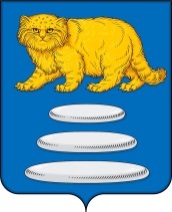 СОВЕТ МУНИЦИПАЛЬНОГО РАЙОНА  «СРЕТЕНСКИЙ РАЙОН» ЗАБАЙКАЛЬСКОГО КРАЯРЕШЕНИЕ      21 февраля 2024  г.                                                                                           №   51                                                         г. СретенскОб отчете о деятельности контрольно-счетной палаты муниципального района «Сретенский район» за 2023 год    	 В    соответствии  с федеральным законом от 06.10.2003 №131-ФЗ  «Об общих принципах организации местного самоуправления в Российской Федерации», пунктом  1 статьи 20 Положения о контрольно-счетной палате муниципального района «Сретенский район», принятого решением Совета муниципального района «Сретенский район» № 39-РНП 26.12.2014, руководствуясь  статьей 28.2 Устава МР «Сретенский район», заслушав председателя контрольно-счетной палаты муниципального района «Сретенский район»  Верхотурову Е.М.  о деятельности контрольно-счетной палаты за 2023 год,    Совет муниципального района «Сретенский район решил:1. Принять к сведению отчет о деятельности контрольно-счетной палаты муниципального района «Сретенский район» за 2023 год (прилагается).2. Решение вступает в силу после  его подписания.

  Председатель   Совета                                          муниципального района    «Сретенский район»                                   В.В. ВерхотуровОТЧЕТо деятельности контрольно-счетной палатымуниципального района «Сретенский  район» в 2023 году               от 29 января 2024 года		                          		     	г. СретенскНастоящий отчет подготовлен в соответствии с требованием статьи 20 Положения о контрольно - счетной палате муниципального района «Сретенский район», утвержденного решением Совета муниципального района «Сретенский район» от 26.12.2014 года № 39-РНП  (далее – Положение о КСП) и содержит обобщенные результаты проведенных контрольных и экспертно-аналитических мероприятий в рамках осуществления внешнего муниципального финансового контроля, основные направления деятельности контрольно-счетной палаты муниципального района «Сретенский район» в 2023 году, а также о планируемых направлениях деятельности на 2024 год.                                Основные направления деятельности КСП     Деятельность контрольно-счетной палаты муниципального района «Сретенский район» (далее – контрольно-счетная палата, КСП) осуществлялась в соответствии с полномочиями, определёнными Бюджетным кодексом РФ, Кодексом об административных правонарушениях РФ, Федеральным законом «Об общих принципах деятельности контрольно-счетных органов субъектов Российской Федерации и муниципальных образований», Федеральным законом «О контрактной системе в сфере закупок товаров, работ, услуг для обеспечения государственных и муниципальных нужд», Положением о КСП, Положением «О бюджетном процессе в муниципальном районе «Сретенский район».          В рамках задач, определенных законодательством, КСП обладает организационной и функциональной независимостью и осуществляет свою деятельность самостоятельно, руководствуясь Конституцией РФ, федеральными законами и иными нормативными правовыми актами РФ и Забайкальского края, Уставом муниципального района «Сретенский район» и иными нормативными правовыми актами муниципального района «Сретенский район», а также стандартами внешнего муниципального финансового контроля.          Контрольно-счетная палата - постоянно действующий орган внешнего муниципального финансового контроля муниципального района «Сретенский район», подотчетный Совету муниципального района «Сретенский район». Контрольно-счетная палата осуществляет свою деятельность на основе принципов законности, объективности, эффективности, независимости и гласности, а также является полноправным участником бюджетного процесса в районе, наделенным полномочиями по контролю за эффективным использованием средств бюджета муниципального района и муниципальной собственности.Проведение контрольных и экспертно-аналитических мероприятий, подготовка на основе их результатов предложений по устранению выявленных нарушений, совершенствованию бюджетного процесса и системы управления муниципальной собственностью являются основными направлениями работы КСП.         Деятельность КСП в 2023 году осуществлялась в соответствии с утверждённым планом контрольных и экспертно-аналитических мероприятий на год, утвержденным распоряжением КСП от 23.12.2022 г. № Р-027. План работы контрольно-счетной палаты на 2023 год был сформирован в соответствии с полномочиями, установленными законодательством РФ, Забайкальского края, регулирующим вопросы муниципального финансового контроля, Положением о КСП по следующим направлениям:          - внешняя проверка отчета об исполнении бюджета муниципального района «Сретенский район» за 2022 год, включающая в себя внешнюю проверку годовой бюджетной отчетности главных администраторов бюджетных средств;          - проведение финансово-экономических экспертиз проектов решений Совета муниципального района «Сретенский район», представительных органов поселений муниципального района «Сретенский район», касающихся расходных обязательств района и поселений;          - проведение финансово-экономических экспертиз нормативных правовых актов органов местного самоуправления района, включая муниципальные программы;           - проведение проверок законности и результативности использования бюджетных средств;           - проведение экспертно-аналитических мероприятий;          - иные вопросы в сфере полномочий контрольно-счетной палаты.             Комплекс контрольных и экспертно-аналитических мероприятий, осуществляемых в рамках предварительного, текущего и последующего контроля, составляет единую систему контроля КСП за формированием и исполнением бюджета муниципального района.  На стадии предварительного контроля в отчетном году осуществлялась экспертиза проекта  бюджета муниципального района «Сретенский район» и бюджетов поселений на 2024 год и плановый период 2025 и 2026 годов.На стадии текущего контроля проводился анализ исполнения бюджета муниципального района «Сретенский район» в течение текущего финансового года.На стадии последующего контроля проведены проверки годовых отчетов об исполнении бюджета района за 2022 год главных администраторов бюджетных средств, а также годовых отчетов поселений.   На основании Положения о КСП осуществление полномочий внешнего муниципального финансового контроля в поселениях, входящих в состав муниципального района «Сретенский район», производится в соответствии с Соглашениями, заключенными Советом муниципального района «Сретенский район» с представительными органами поселений на передачу полномочий по внешнему муниципальному финансовому контролю.       Основные результаты контрольной                   и  экспертно-аналитической деятельности     В 2023 году контрольно-счетной палатой осуществлен комплекс экспертно-аналитической и контрольной работы, предусмотренный годовым планом. В ходе выполнения плана в отчетном периоде сотрудниками КСП проведено 54 мероприятия, в том числе 8 контрольных и 46 экспертно-аналитических.            Контрольно-счётная палата применяет Классификатор нарушений, рекомендованный Счетной палатой Российской Федерации, который позволяет решить проблему неоднозначной классификации схожих нарушений, определить четкое нормативное обоснование каждого состава нарушений исходя из полномочий, законодательно установленных для контрольно-счетных органов. Единая классификация нарушений способствует установлению и комплексному изучению причин, порождающих нарушения действующего законодательства, а также разработке предложений как по устранению уже имеющих место фактов, так и способствующих формированию мер по предотвращению нарушений. Контрольная деятельность КСП  В истекшем году контрольная деятельность проводилась по всем ее направлениям в органах местного самоуправления муниципальных образований, муниципальных учреждениях. Всего проведено 8 контрольных мероприятий по различным направлениям деятельности. Контрольными мероприятиями было охвачено 11 объектов, в том числе 6 органов местного самоуправления из них: в 3 поселениях, 7 муниципальных бюджетных учреждениях и 1 муниципальном унитарном предприятии.Основные показатели, характеризующие контрольную деятельность КСП в 2023 году, приведены  в следующей таблице:                                                                                                  Общий объем средств, охваченный контрольными проверками, составил 167314,3 тыс. руб. В результате проведенных контрольных мероприятий в 2023 году выявлено нарушений и недостатков на общую сумму 20473,2 тыс. руб., устранено финансовых нарушений 1779,7  тыс.руб.          Контрольными мероприятиями были охвачены 11 объектов из них: -Управление образованием муниципального района «Сретенский район» - два объекта;-МОУ «Нижне-Куэнгинская ООШ» (муниципальное бюджетное учреждение) - один объект;-МОУ «Кокуйская СОШ №2» (муниципальное бюджетное учреждение) - один объект;-Администрация сельского поселения «Усть-Наринзорское» муниципального района «Сретенский район» - два объекта;-МУДО «Сретенский Дом детского творчества» - структурное подразделение «Загородный оздоровительный лагерь «Вымпел»» - один объект;-Администрация муниципального района «Сретенский район» - один объект; -Администрация городского поселения «Сретенское» муниципального района «Сретенский район» - два объекта; -Муниципальное унитарное предприятие «Редакция общественно-политической газеты «Советское Забайкалье» - один объект;                               Результаты контрольных мероприятий:1.  Проверка законности, эффективности и обоснованности использования средств субсидии на создание в общеобразовательных организациях, расположенных в сельской местности, условий для занятий физической культурой и спортом, выделенных Управлению образованием администрации МР «Сретенский район» в 2022 году (на ремонт спортивного зала в МОУ «Нижнекуэнгинская ООШ»)», в рамках национального проекта «Образование». В результате выявлены следующие нарушения:1.При проверке выполнения условий муниципального контракта №0891200000622002869 от 07.05.2022г. установлено, что:- в нарушение пункта 4.2 муниципального контракта  и пункта 3.5 приложения №1 (техническое задание) к контракту оформленный и заверенный в установленном порядке общий журнал работ по типовой форме КС-6  на проверку не представлен;- в нарушение пункта 4.3. приложения №1 (техническое задание) сертификаты, удостоверяющие качество материалов, используемых при выполнении работ, представлены не полном объеме. Сертификаты качества не представлены на следующие материалы: радиаторы отопительные чугунные 7 секций, светильники для общественных зданий, светильники с люминесцентными лампами для общественных помещений потолочные.2.Акт выполненных работ по ф.КС-2  подписан Заказчиком 28.06.2022г., оплата произведена пл. пор. №307773 от 13.10.2022г. в сумме 2 333 790,09 с задержкой на 86 дней. Заказчиком нарушен пункт 2.5 муниципального контракта  №0891200000622002869 от 07.05.2022г., нарушена ч.5 ст.34 федерального закона 44-ФЗ  в части сроков оплаты. Подрядчик вправе требовать с Заказчика пени за ненадлежащее исполнение обязательств в сумме 50 176,49 рублей (2 333 790,09*86*1/300 *7,5%) (классификатор нарушений 4.44).3.В нарушение требований части 3 статьи 103 Закона № 44-ФЗ, Заказчиком не соблюдены сроки размещения информации по исполнению контракта в ЕИС в реестре контрактов. Проверкой установлено, что платежное поручение №307773 от 13.10.2022г. в реестре контрактов размещено 31.01.2023г., а следовало до 21.10.2022г с задержкой на 103 дня (классификатор нарушений 4.53).Данное нарушение содержит признаки административного нарушения по части 1.1 статьи 7.30 Кодекса Российской Федерации об административных правонарушениях от 30.12.2001г.  № 195-ФЗ (ред. от 02.08.2019г.).4.При обследовании фактически выполненного объёма работ по  капитальному ремонту спортзала в МОУ «Нижнекуэнгинская ООШ»  Контрольно-счётной палатой   установлены следующие нарушения: -  по позициям: 57 «Щиты из досок, толщина 25мм», в объеме 14,3 м2. при осмотре выявлено, что щиты (деревянные конструкции) установлены не из нового материала, а из старого, высвободившегося в результате демонтажных работ спортивного зала. 5.Подрядчиком в акте о приемке выполненных работ ф.КС-2:  № 1 от 28.06.2022г. по позиции 57 указаны объемы работ, которые фактически не соответствуют локально-сметному расчёту и пункту 4.2 Технического задания. В нарушение пункта 1 статьи 743, пункта 2 статьи 763 Гражданского кодекса Российской Федерации, пункта  5.1.2 муниципального контракта № 089120 0000622002869 от 07.05.2022 г. «капитальный ремонт спортзала в МОУ «Нижнекуэнгинская ООШ» по адресу: Забайкальский край, Сретенский р-н, с. Нижняя Куэнга, ул. Нагорная, 11, ИП Водоевич А.А. работы выполнены с нарушением условий муниципального контракта. 6.Заказчиком в лице директора  МОУ «Нижнекуэнгинская ООШ»  Мик Е.Н.. подписан с подрядчиком ИП Водоевичем А.А. акт о приемке выполненных работ (ф.КС-2):  № 1 от 28.06.2022г. по позиции 57 с указанными объемами работ, которые были выполнены не надлежащего качества.В нарушение пункта 1 статьи 711 Гражданского кодекса Российской Федерации, пункта 1 части 1 статьи 94 Федерального закона от 05 апреля 2013 года №44-ФЗ «О контрактной системе в сфере закупок товаров, работ, услуг для обеспечения государственных и муниципальных нужд», пункта  5.3.2 муниципального контракта № 0891200000622002869 от 07.05.2022  г., МОУ «Нижнекуэнгинская ООШ» приняты работы, не соответствующие условиям муниципального контракта (классификатор нарушений 4.45). Нарушен пункт 10 статьи 7.32 Кодекса Российской Федерации об административных правонарушениях.7.Комиссией  при визуальном осмотре проведённых работ по капитальному ремонту спортзала в МОУ «Нижнекуэнгинская ООШ» установлено следующее:-в местах установки трёх оконных блоков в спортивном зале монтажная пена не срезана, что придаёт вид небрежности;- в месте соединения листов гипсокартонных ГКЛ и стен спортивного зала имеются трещины (на стене в тренерской и в местах заделки дверного проема на внутренней стороне спортивного зала);- на отопительные приборы спортивного зала  установлены несъёмные деревянные щиты из досок, в связи с чем, полностью отсутствует возможность доступа для проведения технического обслуживания приборов отопления и влажной уборки за отопительными приборами, стенами, полами. В соответствии с СанПином отопительные приборы должны быть доступны для влажной уборки. Деревянные щиты сделаны из старых досок с многочисленными шероховатостями, неровностями,  разного размера по толщине и ширине, что в целом портит эстетический вид установленной конструкции.8.Подрядчиком нарушен п.6.1.17. раздела VI. Постановления Главного государственного санитарного врача РФ от 24.12.2020 N 44 (ред. от 14.04.2022) «Об утверждении санитарных правил СП 2.1.3678-20 Санитарно-эпидемиологические требования к эксплуатации помещений, зданий, сооружений, оборудования и транспорта, а также условиям деятельности хозяйствующих субъектов, осуществляющих продажу товаров, выполнение работ или оказание услуг». 9.В момент проверки установлено, что в спортивном зале температурный режим составляет +26°С, что не соответствует требованиям к воздушно-тепловому режиму. Температура спортивного зала в школе по СанПин должна быть не выше 17-20 °C (п. 6.2), в противном случае при физической нагрузке ученику будет сложно заниматься, и, не исключено возникновение теплового удара. Нарушен пункт 6.2 постановления Главного государственного санитарного врача РФ от 28 сентября 2015 г. N 61 «Об утверждении СП 2.1.2.3304-15 «Санитарно-эпидемиологические требования к размещению, устройству и содержанию объектов спорта». 10.В нарушения ч.6 ст.94 Федерального закона от 05 апреля 2013 г. № 44-ФЗ «О контрактной системе в сфере закупок товаров, работ, услуг для обеспечения государственных и муниципальных нужд»  приемочная комиссия по приемке спортивного зала создана в составе четырех человек, а следовало создать не менее чем из пяти человек.	2. Проверка законности, эффективности, результативности обоснованности и целесообразности использования средств иного межбюджетного трансферта  по восстановлению объектов культуры, поврежденных в результате ЧС, вызванной прохождением комплекса неблагоприятных метеорологических явлений, связанных с выпадением обильных осадков на территории Забайкальского края в июне-августе 2021 года, за счет средств резервного фонда Правительства Российской Федерации в сельском поселении «Усть-Наринзорское» (ремонт Дома культуры). В результате выявлены следующие нарушения:1.Заказчиком в нарушение ч. 2 ст. 93 Федерального закона от 05.04.2013 № 44-ФЗ «О контрактной системе в сфере закупок товаров, работ, услуг для обеспечения государственных и муниципальных нужд» уведомление о заключении контракта по п.9 ч.1 ст.93 44-ФЗ не было направлено в контрольный  орган в сфере закупок. Уведомление с приложениями (копия контракта, обоснование цены, обоснование заключения такого контракта) следовало направить в срок не позднее одного рабочего дня с даты заключения контракта.За просрочку или непредставление уведомления с приложениями в соответствии со ст. 19.7.2 КоАП РФ предусмотрен штраф (для должностных лиц в размере 15,0 тыс. руб., для юридических лиц — 100,0 тыс. руб.).2. Дата утверждения и согласования локально-сметного расчета отсутствует. Договор на составление локально-сметного расчета на проверку не представлен.3. В нарушение пункта 2.5 Контракта акты освидетельствования скрытых работ по восстановлению Муниципального учреждения культуры «Библиотечно-информационное и культурно-досуговое объединение сельского поселения «Усть-Наринзорское» сельский дом культуры с. Усть-Наринзор на проверку не представлены.  4.В нарушение требований части 3 статьи 103 Закона № 44-ФЗ, Заказчиком не размещена информация в ЕИС в реестре контрактов (согласно части 3 статьи 103 Закона №44-ФЗ в течение пяти рабочих дней с даты заключения контракта, изменения контракта, исполнения контракта (отдельного этапа исполнения контракта), расторжения контракта, приемки поставленного товара, выполненной работы, оказанной услуги) (классификатор нарушений 4.53).Данное нарушение содержит признаки административного нарушения по части 1.1 статьи 7.30 Кодекса Российской Федерации об административных правонарушениях. При выборочном обмере фактически выполненного объёма работ по  восстановлению Муниципального учреждения культуры «Библиотечно-информационное и культурно-досуговое объединение сельского поселения «Усть-Наринзорское» сельский дом культуры с. Усть-Наринзор  Контрольно-счётной палатой   установлены следующие нарушения:5.по позиции: 29 «Подшивка потолков: плитами древесноволокнистыми твердыми толщина 5 мм» общим объёмом 12 м2 фактически выполнены на 10,2 м2 расхождение составило 1,8 м2.;по позиции: 31 «Плиты ориентированно-стружечные типа OSB-3, длина 2500мм, ширина 1250мм, толщ. 9 мм» общим объёмом 12,6 м2 фактически выполнены на 10,2 м2 расхождение составило 2,359 м2;6. по позиции: 38 «Облицовка стен по готовому каркасу щитами-картинами из древесностружечных плит: покрытых эмалями» общим объёмом 243,54 м2 фактически выполнены на  234,86 м2 расхождение составило 8,68 м2;- по позиции: 40 «Плиты ориентированно-стружечные типа OSB-3, длина 2500мм, ширина 1250мм, толщ. 9 мм» общим объёмом 249,6285 м2 фактически выполнены на  234,86 м2 расхождение составило 14,7685 м2;7. по позиции: 61 «Установка в жилых и общественных зданиях оконных блоков из ПВХ профилей: поворотных (откидных, поворотно-откидных) с площадью проема до 2 м2 трехстворчатых, в том числе при наличии створок глухого остекления» общим объёмом 15,44	м2 фактически выполнены на 12,69 м2 или работы не выполнены в объёме 2,75 м2;- по позиции: 62 «Блок оконный из ПВХ-профилей, трехстворчатый, глухой, с двухкамерным стеклопакетом (32мм), площадью до 2 м2» общим объёмом 8,25	м2 фактически выполнены на 7,58 м2 расхождение составило 0,67 м2;- по позиции: 63 «Блок оконный из ПВХ-профилей, трехстворчатый, с двумя поворотными створками, с двухкамерным стеклопакетом (32мм), площадью до 2 м2» общим объёмом 7,19 м2 фактически выполнены на 5,11 м2 или работы не выполнены в объёме 2,08 м2;8.  по позициям: 80,92 «Выключатель: одноклавишный неутопленного типа при открытой проводке», «Выключатель одноклавишный для открытой проводки» в количестве 10 шт., фактически выключателей установлено 6 шт. расхождение составило 4 шт.;9. по позициям: 81, 91 «Розетка штепсельная: неутопленного типа при открытой проводке», «Розетка открытой проводки двухгнездовая» количестве 20 шт., фактически установлено розеток 13 шт. расхождение составило в сторону уменьшения в количестве 7 шт.;10. по позициям: 84, 85 «Светильник, устанавливаемый: на подвесках, количество ламп в светильнике до 4», «Светильник потолочный GM: A-40-16-31-CM-54-L00-V с декоративной накладкой» в количестве 18 шт., фактически светильников поставлено 7 шт. расхождение составило в сторону уменьшения в количестве 11 шт.;11. по позициям: 86, 87 «Светильник потолочный или настенный с креплением винтами или болтами для помещений: с нормальными условиями среды, одноламповый»,  «Светильник потолочный GM: L10-4-9-CM-65-L00-х» в количестве 4 шт., фактически светильников установлено 15 шт. расхождение составило в сторону увеличения на 11 шт. (См.Акт осмотра №1);12. по позиции: 93 «Коробка разветвительная У994» в  количестве 26 шт., фактически установлено 9 шт. расхождение составило в сторону уменьшения в количестве 17 шт.13. По позициям 29, 31, 38, 40, 61, 62, 63, 80, 81, 84, 85, 86, 87, 91, 92, 93  работы согласно акта выполненных работ (ф. КС-2) выполнены в размере 874 234,00 руб., по фактическим замерам выполнение составило в сумме 689 150,97 руб., работы не выполнены  на сумму 185 083,03 руб.14. Подрядчиком в акте о приемке выполненных работ ф.КС-2:  № 1 от 22.07.2022г. по позициям 29, 31, 38, 40, 61, 62, 63, 80, 81, 84, 85, 86, 87, 91, 92, 93 указаны объемы выполненных работ, которые фактически были выполнены не в полном объеме. (классификатор нарушений 4.45). В нарушение пункта 1 статьи 743 Гражданского кодекса Российской Федерации, пункта  5.2.1 контракта № 17 от 27.06.2022 г. «Восстановление Муниципального учреждения культуры «Библиотечно-информационное и культурно-досуговое объединение сельского поселения «Усть-Наринзорское» сельский дом культуры с. Усть-Наринзор» по адресу: Забайкальский край, Сретенский р-н, с. Усть-Наринзор, ул. Центральная, 26, подрядчиком ИП Тонких О.В. работ, предусмотренные условиями контракта, выполнены не в полном объеме, 15.Заказчиком в лице директора  МУК «БИКДО» сельского поселения «Усть-Наринзорское»  Дружининой Т.Г. подписан с подрядчиком ИП Тонких О.В акт о приемке выполненных работ (ф.КС-2)  № 1 от 22.07.2022г. по позициям 29, 31, 38, 40, 61, 62, 63, 80, 81, 84, 85, 86, 87, 91, 92, 93 которые  фактически выполнены не в полном объеме. В нарушение пункта 1 статьи 711 Гражданского кодекса Российской Федерации, пункта 1 части 1 статьи 94 Федерального закона от 05 апреля 2013 года №44-ФЗ «О контрактной системе в сфере закупок товаров, работ, услуг для обеспечения государственных и муниципальных нужд», пункта  4.1.2 контракта № 17 от 27.06.2022г., МУК «БИКДО» сельского поселения «Усть-Наринзорское» приняты работы, не соответствующие условиям контракта (классификатор нарушений 4.45). Нарушен пункт 10 статьи 7.32 Кодекса Российской Федерации об административных правонарушениях.    3. Проверка финансово-хозяйственной деятельности муниципального учреждения дополнительного образования «Сретенский Дом детского творчества» - структурное подразделение «Загородный оздоровительный лагерь «Вымпел»»  В результате выявлены следующие нарушения и замечания:  1.В нарушение  п. 2 Постановления № 161 от 31.03.2011г. Управлением образованием не соблюдён срок утверждения Муниципального задания МУДО «Сретенский ДДТ» на 2022 год. Муниципальное задание утверждено 07.02.2022г., следовало утвердить в срок,  не превышающий один месяц со дня официального опубликования решения о бюджете МР «Сретенский район» на 2022 год и плановый период 2023 и 2024 годов (27.12.2021г.), то есть 27.01.2022 года.2.Муниципальное задание на 2023 год и плановый период 2024 и 2025 годов муниципального учреждения дополнительного образования «Сретенский Дом детского творчества», не размещено на официальном сайте Интернет (www.bus.gov.ru), дата утверждения начальником управления образования отсутствует.3.В соответствии с общероссийским базовым (отраслевым) перечнем (классификатором) государственных и муниципальных услуг, оказываемых физическим лицам (применяемый с 2018 года) наименование и код услуги в муниципальном задании отражены неверно. Следует отразить наименование муниципальной услуги как: «Реализация дополнительных общеразвивающих программ», уникальный номер услуги – «42.Г42.0».4.В нарушение пункта 3.5 Постановления №453 от 28.07.2011 г. «Об установлении Порядка составления, утверждения плана финансово-хозяйственной деятельности муниципальных  учреждении муниципального района «Сретенский район», п.2 Главы 1 Приказа Минфина РФ от  31.08.2018 года № 186н планы ФХД МУДО «Сретенский Дом детского творчества»    на 2022, 2023 годы подписаны руководителем Учреждения и утверждены начальником Управления образованием. Согласно пункта 3.5 вышеуказанного Постановления План ФХД утверждается руководителем учреждения, а согласовывается начальником Управления образованием.5.В ходе сверки Плана финансово-хозяйственной деятельности МУДО «Сретенский Дом детского творчества» с уточнёнными назначениями формы 0503737 «Отчет об исполнении учреждением плана финансово-хозяйственной деятельности» по состоянию на 01.01.2023 г. выявлены расхождения по доходам в сумме 88 222,3 руб., по расходам  в сумме 206 838,73  руб.6.В нарушение главы 3 Постановления администрации муниципального района «Сретенский район» №453 от 28.07.2011 г. «Об установлении Порядка составления, утверждения плана финансово-хозяйственной деятельности муниципальных  учреждении муниципального района «Сретенский район» План ФХД за 2022 года не внесены соответствующие изменения. Показатели Плана ФХД необходимо привести в соответствие с годовой формой бухгалтерской отчётности 0503737.7.В нарушение пункта 3.5 Постановления №453 от 28.07.2011 г. первоначальный План ФХД на 2023 год МУДО «Сретенский Дом детского творчества»  утвержден начальником Управления образования администрации МР «Сретенский района, дата утверждения отсутствует, В нарушение Главы 1 п/пункта 1.1 Порядка, План финансово-хозяйственной деятельности, представленный на проверку, составлен на один финансовый год. При утверждении бюджета муниципального образования на 3 года План ФХД составляется и утверждается на очередной финансовый год и плановый период. 8.В нарушение пункта 1 абзаца 5 Приказа Минфина РФ от  31.08.2018 года № 186н «О Требованиях к составлению и утверждению плана финансово-хозяйственной деятельности государственного (муниципального) учреждения» План финансово-хозяйственной деятельности на выполнение муниципального задания для структурного подразделения муниципального учреждения дополнительного образования «Сретенский Дом детского творчества» - структурное подразделение «Загородный оздоровительный лагерь «Вымпел»» на 2022 год и 2023 год и плановый период не составлялся. 9.Проверить расходы, произведённые за счёт субсидии на выполнение муниципального задания в 2022 году и 1 квартале 2023 года по структурному подразделению МУДО «Сретенский ДДТ - ЗОЛ «Вымпел»» не представилось возможным, в связи с тем, что в нарушение Приказа  Минфина России от 31 августа 2018 г. N 186н "О Требованиях к составлению и утверждению плана финансово-хозяйственной деятельности государственного (муниципального) учреждения" план финансово-хозяйственной деятельности по структурному подразделению не составлялся,  раздельный аналитический учёт не вёлся. 10.В ходе контрольного мероприятия Контрольно-счётной палатой было выявлено, что МУДО «Сретенский ДДТ» были произведены расходы в сумме 289301,59 руб. на  оплату труда с начислениями  работникам, принятым на проведение летней оздоровительной компании для детей  в лагере «Вымпел», за счет субсидии на финансовое обеспечение выполнения муниципального задания, необоснованно. Расходы по организации отдыха детей в лагере «Вымпел», следовало производить за счёт средств субсидии на иные цели.11.Проверкой установлено, что средства субсидии на выполнение муниципального задания в сумме 289 301,59 руб. были направлены на цели не соответствующие муниципальному заданию, что является нецелевым использованием средств бюджета. Нарушен п.1 статья 306.4 Бюджетного кодекса РФ. Кроме того, нарушена статья 15.14 «Нецелевое использование бюджетных средств» Кодекса Российской Федерации об административных правонарушениях.  12.Со всеми работниками структурного подразделения  не заключены дополнительные Соглашения к трудовым договорам на существенные изменения в части оплаты труда (на повышение окладов, на увеличение доплаты до МРОТ).13.В личных карточках работников ф. № Т-2, проверкой установлены следующие нарушения: отсутствует информация о стаже работы, сведения о воинском учёте,во всех личных карточках отсутствуют подписи работников14.В штатных расписаниях  по состоянию на 01.01.2022г. и на 01.06.2022г. надбавка за работу в ночное время в размере 35% от оклада  установлена в сумме 1148,08 руб. неверно, следовало установить  в сумме 591,25 руб. Завышение фонда оплаты труда за 9 месяцев составило 8519,0 руб., с учётом страховых  взносов 11091,74 руб.15.В штатных расписаниях  по состоянию на 01.01.2022г., на 01.06.2022г., 01.10.2022г., на 01.01.2023г. установлена надбавка за работу в  выходные и праздничные дни в фиксированной сумме в размере 1 192,8 руб. в отсутствие методики расчёта, в связи с чем, завышение фонда оплаты труда за 15 месяцев составило 30 416,40 руб., с учётом страховых  взносов  39 602,15 руб. Оплата труда работникам в  выходные и праздничные дни производится на основании приказов Руководителя учреждения, табелей учёта рабочего времени, статьи 153 ТК РФ.16.В нарушение Приложения №3 к Положению «Об оплате труда работников муниципального учреждения дополнительного образования «Сретенский дом детского творчества»» в штатных расписаниях:  по состоянию на 01.01.2022г., на 01.06.2022г. сторожам установлен должностной оклад в сумме 5067,93 руб. следовало установить с учётом повышения окладов в сумме 3683,0 руб. по состоянию  на 01.10.2022г. на 01.01.2023г. установлен оклад в размере 5270,65 руб. следовало установить в сумме 3830,0 руб.  Из-за завышения окладов было допущено занижение доплаты до МРОТ.                                                                                                                                                                                                                                                                                                                                                  17. В нарушение Постановления Госкомстата РФ от 05.01.2004 №1 представленные на проверку штатные расписания за 2022г.,2023г. не утверждены приказом, подписанным руководителем организации или уполномоченным им на это лицом, оклады в штатных расписаниях установлены с десятичными знаками. Должностной оклад в штатных расписаниях должен устанавливаться в фиксированной сумме без десятичных знаков, с округлением по закону математики. 18.Проверкой было установлено, что в нарушение пункта 4 статьи 86 Бюджетного кодекса РФ, ст.7 Федерального Закона 131-ФЗ от 06.10.2003 г. «Об общих принципах организации местного самоуправления в Российской Федерации» в  МУДО «Сретенский ДДТ - ЗОЛ «Вымпел» Положение «Об оплате труда работников» не разработано. В штатных расписаниях установлены должностные оклады работникам на основании  Постановления Правительства Забайкальского края № 382 от 30 июня 2014 года. «О базовых окладах (базовых должностных окладах), базовых ставках заработной платы по профессиональным группам работников государственных учреждений Забайкальского края, оклады установлены с десятичными знаками, следовало установить в целых числах. 19.В карточках-справках у всех  сотрудников в разделе «Образование»  отсутствуют информация, в разделах «Отметки о приеме на работу и переводах» в 2022-2023гг., и «Сведения об использовании отпусков» номера приказов в 2022 году не соответствует номерам приказов представленных на проверку. В нарушение Приказа Минфина России от 30.03.2015 года № 52н «Об утверждении форм первичных учетных документов и регистров бухгалтерского учета, применяемых органами государственной власти (государственными органами). органами местного самоуправления,..», в карточках-справках (ф.0504417) по начислению заработной платы работников отсутствуют подпись исполнителя, и подпись ответственного исполнителя.20.При  проверке начисления заработной платы было установлено, что в 2022 году сторожу, принятому на период отпусков с 22.09.2022 г. по 29.11.2022г. Мельситову И.А. не произведен расчет за проработанное время (за 4 календарных дня в сумме 4 108,15 руб. С учётом страховых взносов во внебюджетные фонды недоплата составила 5348,81 руб.Согласно ст.140 ТК РФ при прекращении трудового договора выплата всех сумм, причитающихся работнику от работодателя, производится в день увольнения работника.За несвоевременную или неполную выплату зарплаты и компенсаций за неиспользованный отпуск при увольнении работодателю и должностным лицам грозит административная ответственность по п.6 и п.7 ст.5.27 КоАП.21.При проверке правильности начисления заработной платы, сплошным методом, работникам, принятым на период летней оздоровительной компании по обеспечению отдыха детей в лагере «Вымпел» со 02.08.2022 по 31.08.2022 года  муниципального учреждения дополнительного образования «Сретенский Дом детского творчества» - структурное подразделение «Загородный оздоровительный лагерь «Вымпел»»  установлена переплата в сумме 74 357,85 руб. с учетом страховых взносов 96 813,92 руб.Вышеуказанные суммы начислены и выплачены в целях стимулирования сотрудников ЗОЛ «Вымпел» в виде денежных премий по итогам проведения оздоровительной компании согласно приказу №70А от 31.08.2022г.  Данные выплаты являются не обоснованными, так как начисления произведены в отсутствия разработанного нормативно-правового акта по премированию.  22.В ходе проверки было выявлено, что в отсутствие в  штатных расписаниях на 02.08.2022 года двух штатных единиц по должности педагог дополнительного образования, произведена оплата в период летней оздоровительной компании двум педагогам дополнительного образования в сумме 53195,46 руб. с учётом страховых взносов в сумме 69260,49 руб. необоснованно.23.В ходе проверки правильности расчетов с подотчетными лицами в проверяемом периоде установлено, что:- договора о полной материальной ответственности на проверку не представлены.- представлен журнал операций по расчетам с подотчетными лицами №3 за 2022 год без авансового отчета в нарушение п. 11 Приказа Минфина России от 01.12.2010 N 157н (ред. от 14.09.2020). 24.В нарушение п.169 Приказа Минфина России от 01.12.2010 N 157н учет денежных документов по оплаченным талонам на бензин и дизельное топливо осуществляется на счете 105.33 «материальные запасы», а следовало учитывать на счёте 201.35 «денежные документы».25.Ведомость выдачи талонов ГСМ на нужды учреждения, нормы расхода топлива на проверку не представлены. 26.При проверке путевых листов на автомобиль «Камаз» установлено, что в  нарушение Приказа Минтранса от 11.09.2020 № 368 "Об утверждении обязательных реквизитов и порядка заполнения путевых листов" на лицевой стороне не заполнено показание спидометра, задание водителю не заполнено, количество поездок, расстояние, обратная сторона путевого листа №002 от 28.06.2022г не заполнена, путевых листов №0021 от 02.11.2022г и №0028 от 24.12.2022г. обратная сторона вообще отсутствует.В путевом листе №002 от 28.06.2022г.  указана марка гсм - бензин АИ-95 в количестве 30 л на сумму 1662,00 руб. Эти расходы относятся к неправомерным, в силу того, что для работы автомобиля «Камаз» используется дизельное топливо.27.При проверке акта на списания материалов от 30.12.2022г., установлено, что применяемая учреждением форма, не соответствует форме по ОКУД 0504230  утвержденной приказом Министерства финансов Российской Федерации от 30.03.2015 № 52н. 28.В ходе проверки Контрольно-счётной палатой выявлена недостача ГСМ в количестве 240л на сумму 14601,00 руб. из них: бензин Аи-92 - 150л на сумму 8310,00 руб.  и Дт - 90л на сумму 6291,00 руб.29.В нарушение п.1, 3 ст.9 Федерального закона от 6 декабря 2011 г. N 402-ФЗ "О бухгалтерском учете" (с изменениями и дополнениями) путевые листы и акты на списание материалов на проверку не представлены, а согласно оборотно-сальдовой ведомости по счету 105.33  в 2022 г. было произведено списание ГСМ в количестве 133,2 л, в том числе бензин Аи-92 – 75 л и Дт -58,2 л.30.Согласно оборотно-сальдовых ведомостей по счетам 101.00 и 105.00  установлены случаи закрепления основных средств и материальных запасов  за сотрудниками, которые на момент проверки не работают в МУДО «Сретенский ДДТ» (Граселиус Р.В., Щербаков А.Н., Почекунин А.Г, что свидетельствует об отсутствии оформления акта приема-передачи дел при приеме на работу директора МУДО «Сретенский ДДТ» Лескова А.С.Договора о материальной ответственности обеспечивающие сохранность основных средств и материальных ценностей на проверку не представлены.31.В нарушение пункта 108 инструкции 157н от 01.12.2010 года выбытие (отпуск) материальных запасов производится по фактической стоимости каждой единицы, либо по средней фактической стоимости, не все акты (3 акта от 24.10.22г., 3 акта от 30.12.22г.), представленные на проверку,  оформлены в стоимостном выражении.  32.По счету 105.31  в 2022 г., были списаны медикаменты по форме не соответствующий форме по ОКУД 0504230,  утвержденной приказом Министерства финансов Российской Федерации от 30.03.2015 № 52н.33.Согласно оборотно-сальдовой ведомости по счету 105.35  в 2022 г. (на подотчетное лицо Елгина М.С.) был списан мягкий инвентарь (матросовка -4 шт., одеяло – 20 шт., покрывало – 49 шт., покрывало пик- 3 шт., шторы – 14 шт.) акт на списание материалов на проверку не представлен.34.В проверяемом периоде в части списания материалов на текущий ремонт списание краски разных цен и объемов, профлиста, лист, плоский оцинкованный, известковой пасты на сумму 105 665,00 руб. неправомерно, без оформления сметы или дефектных ведомостей для проведения ремонтных работ, где должны быть отражены следующие сведения: идентификационные данные объекта основных средств (инвентарный номер, краткая характеристика объекта, место его расположения и т.д.); выявленные дефекты и недостатки; перечень необходимых работ для приведения объекта основных средств в рабочее состояние; подписи членов комиссии, проводящей осмотр.35.В нарушение п.7 Инструкции №191-н от 13.10.2003г. Учреждением инвентаризационные описи по наличию материальных запасов на проверку не представлены.36.На основании  двух актов о списании материальных запасов МУДО «Сретенский Дом детского творчества» - структурное подразделение «Загородный оздоровительный лагерь «Вымпел»» от 30.12.2022г.  произведено  списание продуктов питания с появлением плесени, намокания, непригодностью к использованию, в нарушение п. 108 инструкции 157н. общая сумма списания продуктов не указана. Согласно продуктового отчета представленного на проверку стоимость списанных продуктов питания составила 7776,56 руб. В нарушение ст. 34 Бюджетного Кодекса  РФ  сумма списания продуктов в размере 7776,56 руб. является неэффективными расходами Учреждения. Мер направленных на недопущение сложившейся ситуации со стороны руководства Учреждения своевременно принято не было.37.При сверке данных инвентаризационных описей от 28.11.2022г. с данными годовой бухгалтерской формы 0503730 по состоянию на 01.01.2023 года по основным средствам установлены расхождения в сумме 46 550,00 руб.(недостача). 38.Инвентарные  карточки по  ф. № 0504031 на проверку не представлены в нарушение п.54  Приказа Минфина России от 01.12.2010г. №157н.4. Проверка финансово-хозяйственной деятельности администрации муниципального района «Сретенский район» (ведение бухгалтерского, налогового, бюджетного учёта и правильное отражение в регистрах бухгалтерского учёта). В результате выявлены следующие нарушения и замечания:1.В нарушение ст.16 «Поступление на муниципальную службу» Федерального закона от 2 марта 2007 г. N 25-ФЗ "О муниципальной службе в Российской Федерации" во всех личных делах отсутствуют копии трудовых книжек. Почти во всех личных делах нет описи документов. 2.В личных карточках  муниципальных служащих ф. № Т-2ГС (МС), проверкой установлены следующие нарушения:- в разделе I. «Общие сведения» п. 8 «Стаж работы» отсутствует информация о стаже работы у Свиридовой М.В., Щекуриной О.М.,Гордеевой А.Н., Агафоновой М.Ю., Запрягаевой О.И., Дутовой В.Г.,Закурдаевой Е.Е., Аршинского С.А.,Осколкова С.А.;Касьянова Н.М.В разделе III. "Приём на работу и переводы на другую работу" отсутствует информация:-о присвоении классного чина у следующих муниципальных служащих: Егоровой Н.Н. (расп. № 251-01р от 09.09.2022г.), Свиридовой М.В. (расп. № 19-01р от 03.02.2022г.); Пляскиной Н.А. (расп. № 296-01р от 05.12.2022 года); Верхотуровой Е.А. (расп. № 17-01 от 15.02.2023 года).3.При проверке замещения должностей муниципальной службы на соответствие квалификационным требованиям к уровню профессионального образования было установлено, что в нарушение ч.ч.1,2,3,4 ст. 2 Закона Забайкальского края 108-ЗЗК от 29.12.2008 г. «О муниципальной службе в Забайкальском крае»: -на высшую должность муниципальной службы  заместителя Главы МР «Сретенский район» по территориальному развитию принят Скворцов С.А. с 25.02.2022 года (расп.46-01р от 25.02.2022г.), имеющий среднее профессиональное образование, при требуемом высшем образовании, не ниже уровня специалитета, магистратуры; -на ведущую должность начальника  отдела по делам ГО безопасности ЧС и взаимодействию с правоохранительными органами администрации МР «Сретенский район» с 09.09.2022 года (расп. №219-01р от 09.09.2022г.), принята Егорова Н.Н имеющая среднее профессиональное образование, при требуемом высшем образовании.4.При проверке трудовых книжек установлены следующие нарушения: - Фёдоровой А.Ю. в трудовой книжке отсутствует запись о присвоении   классного чина «советник муниципальной службы в Забайкальском крае 2 класса» (расп.№ 166-01р от 23.06.2021 года);  - Степановой В.С. в трудовой книжке отсутствует запись о приёме на работу (расп. № 100-01р от 19.04.2022 года), о присвоении  классного чина референт муниципальной службы в Забайкальском крае  3 класса (расп. № 185-01р от 19.07.2022 года).5.В представленных на проверку штатных расписаниях было выявлено   следующее:В нарушение Приложения №3 «Размеры должностных окладов Глав муниципальных районов» к Постановлению Забайкальского края  от 9 июня 2020 г. N 195 «Об утверждении методики расчёта нормативов формирования расходов на содержание органов местного самоуправления муниципальных образований Забайкальского края» (с изменениями: от 17.12.2021г №512. от 19.12.2022г №626) с 01 января 2022 года Главе МР «Сретенский район» в штатном расписании установлен оклад  в сумме 9035,00 руб., следовало установить в сумме 8214,00 руб., с 01 июля 2022 года Главе МР «Сретенский район» в штатном расписании установлен оклад  в сумме 9939,00 руб., следовало установить в сумме 9035,00 руб., с 01 октября 2022 года установлен 10337, 00 руб., следовало установить 9396,00 руб., с 01 января 2023 года установлен 10337, 00 руб., следовало установить 9396,00 руб. При этом, с учетом превышения оклада Главы муниципального района от нормативного произошло и завышение фондов оплаты труда муниципальных служащих. В 2022 году при фактическом фонде оплаты труда (без учета исполнения госполномочий) в сумме 16 680,6 тыс. рублей сумма завышенных расходов составила 1 516,4 тыс. рублей (при плане 17098,7 тыс. рублей необоснованно завышены бюджетные ассигнования по фонду оплаты труда на 1156,3 тыс. рублей). 6.Проверить правильность установленной надбавки работникам за сведения составляющие государственную тайну не представилось возможным, так как документ, утверждающий перечень должностей, имеющих право на получение надбавки за работу со сведениями, составляющими государственную тайну и документ, устанавливающий размер надбавки за работу со сведениями, составляющими государственную тайну, принятый на муниципальном уровне, на проверку не представлен.(запрос КСП от 01.06.23г .№ 081).7. В нарушение Постановления Госкомстата РФ от 05.01.2004 №1 представленные на проверку штатные расписания за 2022г, 2023г. не утверждены распоряжением, подписанным руководителем организации или уполномоченным им на это лицом.8.При проверке правильности начисления заработной платы, выборочным методом, работникам Администрации МР «Сретенский район» установлена в 2022 году переплата заработной платы в сумме 443 221,95 руб. со страховыми взносами 577074,98 руб.  недоплата в сумме 196067,71 руб. со страховыми взносами  255280,16 руб. в 2023 году переплата заработной платы составила 71255,25 руб. со страховыми взносами 92774,34 руб.  недоплата составила 70593,52 руб. со страховыми взносами  91912,76 руб. из них: Нарушения по сложившимся переплатам:-в нарушение пункта 3.1 статьи 3 Положения о денежной доплате муниципальным служащим органов местного самоуправления муниципального района «Сретенский район» за совмещение профессий (должностей), расширение зон обслуживания, увеличение объема работы или исполнение обязанностей временно отсутствующего работника без освобождения от работы, определенной трудовым договором, утверждённого Решением Совета МР «Сретенский район» 46-РНП от 29.10.2019 года доплата за совмещение устанавливалась в  фиксированных суммах, по завышенным процентам (70%,75%),  начислялась от начисленной заработной платы, а следовало начислять в размере 50% от должностного оклада;-при  начислении премии по итогам рейтинга в расчёт был включен лист по временной нетрудоспособности, премия по итогам предыдущего квартала, а также оплата за совмещение должностей, не относящихся к высшим и главным должностям; -в нарушение пункта 26 ст. 4 Положения о размере и условиях оплаты труда муниципальных служащих муниципального района «Сретенский район, утверждённого Решением Совета МР "Сретенский район №72-РНП от 27.09.2016г. на период испытания до окончания календарного месяца, в котором заканчивается испытательный срок надбавка за сложность и напряжённость не устанавливается, а  некоторым муниципальным служащим устанавливалась(90%,120%,180% от ДО); -в нарушение ч.2 ст.3 Закона Забайкальского края № 474-ЗЗК от 11.03.2011г. «О порядке присвоения и сохранения классных чинов муниципальных служащих в Забайкальском крае»  не правильно присваивались классные чины, не соблюдались сроки присвоения, не в соответствии с занимаемой должностью; -в нарушение пункта 3.2 Положения о расходовании средств экономии фонда оплаты труда работников органов местного самоуправления муниципального района «Сретенский район» утверждённого Решением Совета МР «Сретенский район от 24.12.2020г. № 83-РНП начислялась материальная помощь в отсутствие документов, подтверждающих право на выплату и в завышенной сумме, завышение премии по итогам работы  за 2022 год (не соблюдены нормы отработанного времени); -в нарушение  Решения Совета муниципального района «Сретенский район» от 27.09.2016 года  № 72-РНП «О размере и условиях оплаты труда муниципальных служащих муниципального района «Сретенский район» завышено начисление материальной помощи к отпуску;- ежемесячная надбавка за непрерывный стаж работы в Забайкальском крае начислена дважды; - из-за неверно рассчитанного оклада.Нарушения по сложившимся недоплатам:-в нарушение ст. 129, 133 Трудового кодекса РФ, Постановлений Конституционного суда от 11.04.2019г.№17-П, от 16.12.2019г.№40-П неверно производились расчёты доплат работникам за праздничные, ночные, сверхурочные работы; -неверно произведён расчёт доплаты за совмещение;-из-за неверно начисленных надбавок: за классный чин, за выслугу лет и за сложность и напряжённость; -единовременная премия по итогам года начислена без районного коэффициента;-из-за нарушения учёта рабочего времени.9.Аналитический учёт расчётов по оплате труда в 2022 году в Журнале операций расчётов по оплате труда № 06 (ф.0504071) в нарушение приказа Министерства финансов Российской Федерации от 1 декабря 2010 г. № 157н «Об утверждении Единого плана счетов бухгалтерского учета для органов государственной власти (государственных органов), органов местного самоуправления, органов управления государственными внебюджетными фондами, государственных академий наук, государственных (муниципальных) учреждений и Инструкции по его применению» в Администрации не вёлся.10.Проверкой было выявлено, что в нарушение Распоряжения Главы Администрации МР «Сретенский район» от 15.02.2022г. № 75-р  платёжным поручением  от 17.02.2022г. № 297038  зачислена сумма в размере  2500,00 руб. на поощрение участников конкурса «Новогоднее настроение» МУК БИКДО городского поселения «Усть-Карское» необоснованно, следовало зачислить в сумме 2500,00 руб. МУК БИКДО «Верхне-Куларкинское».11.Журнал операций с безналичными денежными средствами № 02 (ф.0504071) в нарушение приказа Министерства финансов Российской Федерации от 1 декабря 2010 г. № 157н «Об утверждении Единого плана счетов бухгалтерского учета для органов государственной власти (государственных органов), органов местного самоуправления, органов управления государственными внебюджетными фондами, государственных академий наук, государственных (муниципальных) учреждений и Инструкции по его применению» в Администрации не ведётся.12.Проверкой установлено, что  в нарушение приказа Минфина России от 21.12.2022 № 192н «О внесении изменений в приказ Министерства финансов Российской Федерации от 1 декабря 2010 г. № 157н «Об утверждении Единого плана счетов бухгалтерского учета для органов государственной власти (государственных органов), органов местного самоуправления, органов управления государственными внебюджетными фондами, государственных академий наук, государственных (муниципальных) учреждений и Инструкции по его применению», журнал операций расчетов с подотчетными лицами №03 за 2022 год не вёлся.13. Проверкой установлено, что в нарушение Приказа Минфина России от 30.03.2015 N 52н  при составлении авансовых  отчетов  имеются случаи применения  не унифицированной формы. Авансовые отчеты не пронумерованы, утверждаются Главой без указания даты,  имеются случаи отсутствия заявлений от сотрудников на перечисление денежных средств в п/отчёт. В нарушение пункта 16 Приказа Минфина РФ от 29 июля 1998 г. № 34н "Об утверждении Положения по ведению бухгалтерского учета и бухгалтерской отчетности в Российской Федерации" в подтверждающих документах в авансовом отчете допускаются исправления без заверения подписью ответственных лиц (авансовый отчет б/н от 25.03.2022г. подотчетное лицо Ельчина Т.В.). 14. В нарушение п.26 Постановления Правительства РФ от 13 октября 2008 г. N 749 «Об особенностях направления работников в служебные командировки» имеются  нарушения в части сроков предоставления подотчетными лицами авансовых отчетов (№ б/н от 19.10.2020 г.  № б/н от 01.10.2020г.).15.В представленных на проверку документах отсутствуют авансовые отчеты Запрягаевой О.И. и Щекуреной О.М., денежные средства в подотчет перечислены сотрудникам на карточки платежными поручениями  на сумму 13527,8 руб.16.В нарушение п. 257 Инструкции №157н аналитический учет расчетов в журнале операций по расчетам с поставщиками и подрядчиками №04 в 2022 году не велся.17.В представленных на проверку четырёх томов в сброшюрованном виде  за 2022 год по заключенным муниципальным контрактам и договорам и предъявленным к оплате счетов, накладных, актов выполненных работ и других первичных учетных документов выявлено, что отсутствует хронологический порядок, дублируются договора, счета фактуры, с частичным отсутствием договоров к подтверждающим документам, отсутствуют ежемесячные  счета, товарные накладные, акты оказанных услуг на оплату за связь и электроэнергию.  Принятые бюджетные обязательства 2022 года по муниципальным контрактам и договорам, но не оплаченные в 2022 году, подшиваются в другом отчётном периоде, в связи с этим не представляется возможным установить точность кредиторской задолженности, полноту и достоверность представленной информации.18.В ходе проверки представленных договоров-контрактов установлено что: 18. Подрядчиком нарушаются сроки поставок, выполненных  работ, оказанных услуг; (ИП Шевцов С.В. поставка до 30.05.22г. факт 15.06.22г УПД № 372., ИП Смирнова О.В. поставка до 25.12.22г. факт 29.12.22г УПД № 023);19. В универсально-передаточных актах  Заказчиком не проставляется дата приёмки, что затрудняет проверить исполнение условий контрактов (например: ИП Трошина Л.В. УПД №126 от 24.06.22г, ИП Гладков В.Ю. УПД №4254 от 21.06.22г., ИП Темников Н.С. УПД №2 от 11.06.22г.); 20. К счетам-фактурам МУП "Редакция общественно-политической газеты "Советское Забайкалье" на публикацию материалов, не подшиваются газеты с публикациями, в связи с чем, не представляется возможным проверить печатную площадь и достоверность, выставленных счетов (УПД № 40 от 09.03.22г на сумму 499986,0 руб. УПД № 118 от 31.05.22г. на сумму 431910,0 руб. УПД № 167 от 06.07.22г на сумму 68078,0 руб.); 21. Заказчиком нарушаются сроки оплаты за поставленные товары, выполненные работы, оказанные услуги, которые могут повлечь уплату пени поставщику (подрядчику, исполнителю). Существуют риски увеличения кредиторской задолженности по договорам в связи с пени, а также дополнительных расходов  бюджета.   Администрацией МР «Сретенский район»  нарушена часть 5 статьи 34 федерального закона 44-ФЗ от 05.04.2013 года в части сроков оплаты заказчиком за поставленные товары (выполненные работы, оказанные услуги). 22.Согласно формы 0503169 «Сведения о дебиторской и кредиторской задолженности» по состоянию  на 01.04.2023г. кредиторская задолженность составила 1266307,39 руб., по данным оборотно-сальдовой ведомости в сумме 1860139,60 руб., расхождение составило в сумме  593832,21 руб.Нарушен пункт 3  статьи 9 «Первичные учетные документы» Федерального закона от 6 декабря 2011 г. N 402-ФЗ "О бухгалтерском учете" (с изменениями и дополнениями). Имеются признаки нарушения п.3 статьи 15.15.6 «Нарушение требований к бюджетному (бухгалтерскому) учёту»  Кодекса Российской Федерации об административных правонарушениях.23.Заключенные договора  о  полной  материальной  индивидуальной  ответственности  за  обеспечение  сохранности  вверенных  учреждением материальных ценностей (основные средства) с материально – ответственными  лицами на проверку не представлены. 24. В нарушение  пункта 53 Инструкции Министерства Финансов РФ 157-н от 01.12.2010 года объекты основных средств учтены не в соответствии с утверждёнными группами основных средств. 25.Проверить  фактическое наличие основных средств, находящихся в кабинетах администрации, не представилось возможным из-за отсутствия инвентарных номеров на объектах и отсутствия перечня основных средств, закреплённого  за материально-ответственными лицами.В нарушение пункта 46 Приказа Минфина РФ от 1 декабря 2010 г. N 157н "Об утверждении Единого плана счетов бухгалтерского учета для органов государственной власти (государственных органов), органов местного самоуправления, органов управления государственными внебюджетными фондами, государственных академий наук, государственных (муниципальных) учреждений и Инструкции по его применению" (с изменениями и дополнениями) на учтённых объектах основных средств отсутствует наличие инвентарных номеров.                                                                                                                                               26.В нарушение п.7 Инструкции №191-н от 13.10.2003г. инвентаризация основных средств перед составлением годовой бюджетной отчетности в Администрации МР «Сретенский район» не проводилась.27.На проверку оборотно-сальдовая ведомость по остаткам  материальных запасов за проверяемый период  2022 года и 1 квартал 2023 года в разрезе наименований материалов, количественном и суммовом выражении представлена не была в нарушение п.119 Инструкции от 1 декабря 2010 г.  157н.  28.Путевые листы заполнены в нарушение Федерального закона № 402-ФЗ от 06.12.2011 года «О бухгалтерском учете», п.2 ст.9, приказа Минтранса от 11.09.2020 № 368 «Об утверждении обязательных реквизитов и порядка заполнения путевых листов»:-отсутствуют наименования должностей лиц, ответственных за совершение хозяйственной операции и правильность ее оформления, и подпись, расшифровка подписи ответственных лиц;-не указывается время выезда и возвращения транспортного средства по каждому населенному пункту на оборотной стороне путевого листа;-не указывается километраж по каждому выезду и в связи с этим невозможно проверить обоснованность списания ГСМ на каждый день;-в путевых листах имеют место исправления, не оформленные надлежащим образом, гос.номера автомобиля (путевой лист №2 от 03.01.2022г.), ФИО водителя (путевой лист №105 от 23.03.2022г.), километража (путевой лист №302 от 05.07.2022г.).29.В представленных на проверку отчетов о выдаче ГСМ по Администрации МР «Сретенский район» за 2022 год выявлены следующие нарушения:- ведомости,  на выдачу ГСМ Администрации, приложенные к отчету, не подписаны  Главой администрации Закурдаевым А.С. и бухгалтером Сватковой Ю.Н;- в ведомости,  на выдачу ГСМ за май талон АИ-92 номиналам -10л. под номером А0027917 выдан три раза (Плешкову В.В.  29.05.2022г. и 04.06.2022г., Егоровой Н.Н. 08.05.2022г.);- в результате арифметических ошибок в отчетах расход по ГСМ учтен не в полном количестве или учтен в большем количестве, согласно ведомостей за апрель, июль, октябрь, декабрь 2022г. 30.В представленных ведомостях на списание ГСМ проверкой установлено следующее:- имеются арифметические ошибки при подсчете выданного по ведомости ГСМ водителям за май, октябрь, декабрь 2022г.(см. приложение к акту №1,2); -  при подсчете расхода ГСМ учитывается километраж, при оказании услуг сторонним организациям, который осуществляли заправку собственным бензином АИ-92 (п/л №58 от 21.02.2022г., №126 от 31.03.22г., №263 от 15.06.2022г.,№265 от 16.06.2022г.);- не представлены документы по списанию ГСМ бензин Аи-92 в количестве 1250 л. и дизельное топливо – 2230 л. (путевые листы, корешки от талонов) в том числе: Егорова Н.Н. – бензин Аи-92 930 л. и дизельное топливо - 180 л., Пылаева Е.А. - бензин Аи-92 320 л. и дизельное топливо - 550 л., Гордеева А.Н –дизельное топливо - 390 л., Скворцов С.А. - дизельное топливо - 110 л., Чекунова М.М. – дизельное топливо 100 л., главы поселений –дизельное топливо 900 л. 31.В отчете о выдаче ГСМ имеется арифметическая ошибка по бензину АИ-92 на остатках должно быть 2402,94 л. (0 ост. нач. года +22082,94 л. приход - 19680л. расход =2402,94л.), отклонение составило 340 л. в сторону завышения, по дизельному топливу на конец 2022 года  остаток должен составить «-5» л. (85 л на нач.года + 1900 л. приход- 1990 л. расход = «-» 5 л.), отклонение составило «-» 550 в сторону увеличения.Так же проверкой установлено, что расход бензина АИ-92 в 2022 году, по представленным на проверку документам, составил 19060 л., следовательно остаток бензина АИ-92 на конец года должен составить 3022,94 л (0 ост. нач. года +22082,94 л. приход - 19060л. расход =3022,94л.), отклонение 620 л. в сторону уменьшения, по дизельному топливу расход в 2022 году, по представленным на проверку документам, составил 2650 л., следовательно остаток дизельного топлива на конец года должен составить «-» 665 л (85 ост. на нач. года + 1900 л. приход - 2650 л. расход = «-» 665 л.), отклонение 660 л в сторону увеличения.Данные факты свидетельствуют о том, что учет и списание ГСМ в Администрации ведется не надлежащим образом.                   5. «Проверка законности, эффективности, результативности обоснованности и целесообразности использования иного межбюджетного трансферта на реализацию мероприятий плана социального развития центров экономического роста выделенного из бюджета Забайкальского края городскому поселению «Сретенское» в рамках проекта «1000 дворов» для устройства универсальной спортивной площадки. В результате выявлены следующие нарушения и замечания: 1. Согласно п.4.3.7. Соглашения администрация городского поселения «Сретенское» обязана предоставлять в администрацию муниципального района « Сретенский район» отчёты. В нарушение п.4.3.7 заключенного Соглашения  администрацией городского поселения отчёты о расходах и о достижении значений показателей результативности использования  иного межбюджетного трансферта в администрацию муниципального района « Сретенский район» не представлялись, ни в электронном варианте, не на бумажном носителе.2. На проверку предоставлены три локально – сметных расчета, составленных в программном комплексе ГРАНД-Смета 2021.2:-  б/н, без даты «Детская игровая площадка ДОС 24 г.Сретенск»  на сумму 3 286 245,60 руб. утвержден Администрацией поселения, локально-сметный расчет не согласован подрядчиком,  дата согласования и расшифровка подписи отсутствует, отсутствует должность, подпись и расшифровка подписи составителя;-  б/н «Устройство универсальной спортивной площадки»  на сумму 3 698 370,00 руб., составитель Зимин Р.В., утвержден 01 марта 2022г. И.о. главы ГП «Сретенское» Граселиус Р.В., локально-сметный расчет не согласован подрядчиком;-   б/н, без даты «доп. соглашение г.Сретенск, мкр.Восточный, д.24»  на сумму 600595,20 руб., согласован Сартаковым Н.К.. директором ООО «Трансстройком», утвержден главой администрации ГП «Сретенское» Киргизовым Е.В., дата согласования и утверждения отсутствует, отсутствует должность и расшифровка составителя.3. Срок выполнения работ по дополнительному соглашению №2 от 31.08.2022г. к муниципальному контракту № 0191300041422000002 до 30.09.2022г. Согласно, представленных актов выполненных работ (ф.КС-2) от 05.10.2022г. №6 работы выполнены с задержкой на 5 дней, от 06.10.2022г. №7 работы выполнены с задержкой на 6 дней, от 31.10.2022г. №8,9,10 работы выполнены с задержкой на 31 день, нарушен пункт 1 дополнительного соглашения №2 от 31.08.2022г. к муниципальному контракту. Нарушена ч.6 ст.34 ФЗ от 05.04.2013 № 44-ФЗ «О контрактной системе в сфере закупок товаров, работ, услуг для обеспечения государственных и муниципальных нужд»  в части сроков исполнения подрядчиком обязательств, предусмотренных муниципальным контрактом (классификатор нарушений 4.44).4. В адрес подрядчика  была выставлена претензия об уплате пени за нарушение срока выполнения работ от 27.10.2022 г. №1894, сумма пени, согласно претензии, составила в размере 9 362,30 руб. Расчет пени произведен не полном объеме, по данным расчета КСП сумма пени составит 11 417,08 руб.  (396 721,20*1/300 *7,5/100*5 +114 583,20 *1/300*7,5/100*6+1387007,92*1/300 *7,5/100*31). Недоначислено пени в сумме 2054,78 руб.Требование подрядчиком ООО «Трансстройком» об оплате пени не было исполнено. В нарушение части 1.3 статьи 94 Закона о контрактной системе дальнейшие действия Заказчиком к Подрядчику за ненадлежащее исполнение контракта не принимались (классификатор нарушений 4.47).5. В ходе проверки журнала работ и актов о приёмке выполненных работ было установлено несоответствие дат выполнения и сдачи работ из них:- в журнале отражено, что работы по ремонту бутовой кладки проводились с 04.06.2022г по 18.06.2022г.; устройство подстилающих слоев из песка с 21.06.2022г. по 30.06.2022г.; устройство подстилающих слоев из щебня проводились 01.07.2022г., а согласно актов о приемке выполненных работ форма КС-2 от 29.05.2022г №1 и №2 вышеперечисленные работы подрядчиком выполнены, а заказчиком приняты 29.05.2022г.;- в журнале все работы по муниципальному контракту были завершены 29.08.2022г., а фактически согласно представленных на проверку актов о приемке выполненных работ форма КС-2 №8,9,10 от 31.10.2022г. окончательная приёмка работ завершена 31.10.2022г. Подрядчиком нарушено Постановление Госкомстата РФ от 11.11.99 N 100 "Об утверждении унифицированных форм первичной учетной документации по учету работ в капитальном строительстве и ремонтно - строительных работ". Общий журнал работ применяется для учета выполненных работ и является накопительным документом, на основании которого составляется акт приемки выполненных работ по форме N КС-2 и справка о стоимости выполненных работ по форме N КС-3.6. Согласно представленных платёжных поручений установлено, что оплата за выполненные  работы по реконструкции игровой детской площадки, устройству универсальной спортивной площадки по 8 актам выполненных работ по ф.КС-2 на сумму 6095632,72 руб. произведена заказчиком с нарушением срока.Акты выполненных работ по ф.КС-2 №1-2 подписаны Заказчиком 29.05.2022г., оплата произведена пл. пор.№ 536328, 536329 от 13.07.2022г. в сумме 1 636 336,80 рублей с задержкой на 30 дней, акт выполненных работ по ф.КС-2 №3 подписан Заказчиком 16.06.2022г., оплата произведена  24.08.2022г. в сумме 600 595,20 рублей с задержкой на 54 дня, акт выполненных работ по ф.КС-2 №4 подписан Заказчиком 03.08.2022г., оплата произведена  20.10.2022г. в сумме 311 116,80 рублей с задержкой на 63 дня,  акт выполненных работ по ф.КС-2 №5 подписан Заказчиком 16.08.2022г., оплата произведена  20.09.2022г. в сумме 2 160 576,00 рублей с задержкой на 20 дней, акты выполненных работ по ф.КС-2 №8,9,10 подписаны Заказчиком 31.10.2022г., оплата произведена  21.11.2022г. в сумме 1387007,92 рублей с задержкой на 6 дней.Нарушен пункт 2.6 муниципального контракта № 0191300041422000002 от 17.05.2022г., нарушена ч.5 ст.34 федерального закона 44-ФЗ  в части сроков оплаты заказчиком за выполненные работы по контракту (в п.2.6 муниципального контракта оговорено, что Заказчик осуществляет платеж за фактически выполненный объем работ, согласно подписанных актов сдачи-приемки выполненных работ КС-2, в течение 15 календарных дней с момента подписания). Подрядчик вправе требовать с Заказчика пени за ненадлежащее исполнение обязательств в сумме 41 977,25 рублей (1636336,80*1/300*9,5%*30 +600595,20*1/300*8%*54+311 116,80*1/300*7,5%*63+2160576,00*1/300*7,5%*20+1387007,92*1/300*7,5%*6). 7. В нарушение требований части исполнения контракта 3 статьи 103 Закона № 44-ФЗ, Заказчиком не соблюдены сроки размещения информации  в ЕИС в реестре контрактов (классификатор нарушений 4.53) по следующим документам:- платежные поручения №536328, 536329 от 13.07.2022г. следовало разместить 20.07.2022г., фактически размещены 29.11.2022г. с задержкой на 132 дня.8.При обследовании фактически выполненного объёма работ по реализации проекта «1000 дворов». Устройство универсальной спортивной площадки (г. Сретенск, мкр Восточный, д. 24) согласно локально сметного расчёта б/н, без даты акта приёмки выполненных работ КС-2  №2 от 29.05.2022г., КС-2  №4 от 03.08.2022г., КС-2  №5 от 11.08.2022г., КС-2 №7 от 06.10.2022г., КС-2 №9 от 31.10.2022г., КС-2 №10 от 31.10.2022г.  КСП   установлено: -по позиции 16 «Покрытие бесшовное пористое водопроницаемое, цветное в один цвет, толщиной 10 мм» На отдельном участке имеется отхождение покрытия от бетонного основания); -по позиции 24 «Трубы  электросварные профильные из коррозионностойкой стали электросварные профильные, марки 08Х18Н10, размером 100х40 мм, толщиной стенки 3,0 мм» Материалов меньше на 14 м;9.Комиссией  при визуальном осмотре на соответствие качества выполненных работ по устройству универсальной спортивной площадки выявлено, что  ограждение изогнуто, имеется отхождение крепления.10.При обследовании фактически выполненного объёма работ по реализации проекта «1000 дворов». Реконструкции игровой детской площадки. (г. Сретенск, мкр Восточный, д. 24) согласно локально сметного расчёта б/н, без даты акта приёмки выполненных работ КС-2  №1 от 29.05.2022г., КС-2 №6 от 05.10.2022г., КС-2 №8 от 31.10.2022г.  КСП   установлено: - по позиции 14 «Устройство покрытий: дощатых толщиной 36 мм» работы выполнены  больше на 2,81 м2;- по позиции 18 «Устройство  кровель из оцинкованной стали: без настенных желобов» работы выполнены  больше на 25,3 м2;- по позиции 19 «Устройство колпаков на кровле» 3 колпака отсутствуют (работы не выполнены);- по позиции 20 «Устройство коробок в деревянных стенах: рубленых в дверных проемах площадью до 3 м2» работы выполнены  меньше на 2,05 м2;- по позиции 21 «Коробки  дверные деревянные размером 74х45 мм» материалов  меньше на 7,08 м;- по позиции 22 «Наличники из древесины тип Н-1, Н-2 размер 13х34 мм» 39,6 м отсутствуют (работы не выполнены);- по позиции 26 «Установка металлических столбов» Работы не выполнены  по установке  металлических столбов в количестве  3 шт.;- по позиции 35 «Стойка баскетбольная из стального профиля, с щитом из влагостойкой фанеры, с кольцом, размером 1800х1000х3754 мм» Кольцо отсутствует, сломано;- по позиции 38 «Урна У-11, переворачивающаяся круглая, из стального листа на ножках из стальной гнутой полосы, окрашена цветными эмалями, размеры 610х300 мм» одна урна в результате механического воздействия оторвана от крепления. Ножки урны закреплены не прочно,  имеют подвижность.11. Подрядчик в акте о приемке выполненных работ КС-2 от 06.10.2022г. №7 по позиции 24 (устройство универсальной спортивной площадки)  и в актах о приемке выполненных работ КС-2 от 05.10.2022г. №6, от 31.10.2022г. №8 по позициям 19, 20, 21, 22, 26 (реконструкция игровой детской площадки) указаны объемы выполненных работ, которые фактически не выполнены или были выполнены не в полном объеме (классификатор нарушений 4.45). В нарушение пункта 1 статьи 743 Гражданского кодекса Российской Федерации, пункта  3.3.3 муниципального контракта по реализации проекта «1000 дворов». Реконструкции игровой детской площадки. Устройство универсальной спортивной площадки (г. Сретенск, мкр. Восточный, д. 24) от 17.05.2022г. № 0191300041422000002, подрядчиком ООО «Трансстройком» работы, предусмотренные условиями контракта, фактически не выполнены или выполнены не в полном объеме.12.Заказчиком в лице главы городского поселения «Сретенское»  Киргизовым Е.В. подписаны с подрядчиком ООО «Трансстройком»  акт о приемке выполненных работ (ф.КС-2)  №7 от 06.10.2022г. по позиции 24 (устройство универсальной спортивной площадки) и акты о приемке выполненных работ (ф.КС-2)  № 6 от 05.10.2022г., № 8 от 31.10.2022г, по позициям 19, 20, 21, 22, 26 (реконструкция игровой детской площадки), которые  фактически не выполнены или выполнены не в полном объеме.В нарушение пункта 1 статьи 711 Гражданского кодекса Российской Федерации, пункта 1 части 1 статьи 94 Федерального закона от 05 апреля 2013 года №44-ФЗ «О контрактной системе в сфере закупок товаров, работ, услуг для обеспечения государственных и муниципальных нужд», пункта  3.1.3 муниципального контракта от 17.05.2022 г. №0191300041422000002, Администрацией городского поселения «Сретенское» приняты работы, не соответствующие условиям муниципального контракта (классификатор нарушений 4.45). Нарушен пункт 10 статьи 7.32 Кодекса Российской Федерации об административных правонарушениях. 13. Нарушен пункт 3.4 муниципального контракта №   12 от 06.06.2022г. Заказчик осуществляет оплату по факту оказания услуг в течение 10 дней со дня подписания документов о приемке. Акты № 151ан и 180ан подписаны 12.10.2022г. задержка по оплате составила 60 дней. На основании пункта 7.4.1 муниципального контракта  подрядчик  вправе требовать с заказчика пени за ненадлежащее исполнение обязательств в сумме 1 935,78 рублей (129 052,28*1/300*7,5%*60дн.).14. В нарушение пункта 6.11 муниципального контракта №   12 от 06.06.2022г. ЗАОр «НП Читагражданпроект» акты о приемке выполненных работ (ф.КС-2) №1,2 от 29.05.2022г., №3 от 16.06.2022г., №4 от 29.06.2022г. предъявленные ООО «Трансстройком» заказчику не завизированы уполномоченным лицом, подтверждающим объем и качество выполненных работ, их соответствия утвержденной документации.15.В локально-сметном расчете на сумму  248 625,60 руб. отсутствует должность и расшифровка подписи составителя, дата согласования и утверждения. Договор на составление локально-сметного расчёта на проверку не представлен.16.Оплата по договору подряда №1 от 25.06.2022г. произведена в полном объеме (пл. пор.№830422 от 24.08.2028г. в сумме 248 625,60 рублей) с задержкой на 49 дней.На основании пункта 7.1 договора подряда  подрядчик  вправе требовать с заказчика пени за ненадлежащее исполнение обязательств в сумме 3045,66 рублей (248 625,60*1/300*7,5%*49дн.).17. В нарушение статьи 2. «Военное недвижимое имущество, подлежащее безвозмездной передаче в собственность субъекта Российской Федерации либо муниципальную собственность, порядок и основания его передачи» Федерального закона  от 08.12.2011 г. № 423-ФЗ «О порядке безвозмездной передачи военного недвижимого имущества в собственность субъектов Российской Федерации – городов федерального значения Москвы и Санкт-Петербурга, муниципальную собственность и о внесении изменений в отдельные законодательные акты Российской Федерации» право собственности на земельный участок на котором возведены игровая детская и универсальная спортивная площадки городским поселением «Сретенское» не оформлено, земельный участок принадлежит Министерству обороны. Существуют риски материального ущерба в сумме 6855562,72 руб. в случае возможного отчуждения имущества, если правообладатель заявит свои права на земельный участок. 6.  «Проверка законности, эффективности, результативности, обоснованности и целесообразности использования средств субсидии, выделенной из бюджета Забайкальского края на расходы, связанные с созданием центров цифрового образования детей  Управлению образованием администрации МР «Сретенский район» в 2022 году (для МОУ Кокуйская СОШ №2)» в рамках регионального проекта «Цифровая образовательная среда». В результате выявлены следующие нарушения и замечания:1. В составленном локально-сметном расчете №02-01-02 в программном комплексе Гранд-Смета 2022. 1 к дополнительному соглашению на сумму 330,24 тыс. руб.  отсутствует дата согласования и утверждения, отсутствует расшифровка подписи составителя. 2. В нарушение пункта 4.2 контракта  акты освидетельствования отдельных видов работ  на проверку не представлены.3. В нарушение пункта 5.1.2 контракта  и пункта 6 приложения №1 (техническое задание) к контракту сертификаты, удостоверяющие качество материалов, используемых при выполнении работ, на проверку не представлены.4.Срок выполнения работ по контракту № Ф.2022.005094 от 14.07.2022г до 31.08.2022г. согласно представленных  актов приемки выполненных работ (ф.КС-2) № 1,3,5 от 28.06.2022г. работы выполнены 29.09.2022г., с нарушением срока, установленного пунктом 3.1 контракта № Ф.2022.005094 от 14.07.2022г. согласно которого следовало выполнить до 31.08.2022г. Задержка составила 29 дней, нарушен пункт 3.1 контракта. Нарушена ч.6 ст.34 ФЗ от 05.04.2013 № 44-ФЗ «О контрактной системе в сфере закупок товаров, работ, услуг для обеспечения государственных и муниципальных нужд»  в части сроков исполнения подрядчиком обязательств, предусмотренных муниципальным контрактом (классификатор нарушений 4.44).5.Информация о выполнении работ Подрядчиком размещена на сайте в сумме 6 452 542,16 руб., а согласно представленных на проверку актов о приемки выполненных работ (ф.КС-2), следовало разместить на сумму 6 452 582,16 руб. установлено несоответствие на сумму 40,00 руб. в сторону уменьшения.6.Оплата по контракту № Ф.2022.005094 от 14.07.2022г произведена с нарушением установленного срока:-акт выполненных работ по ф.КС-2 №1 подписан Заказчиком 12.08.2022г., оплата произведена пл. пор. №245520 от 07.09.2022г. в сумме 1 490 258,09 с задержкой на 12 дней (26.08.2022г); - акт выполненных работ по ф.КС-2 №2 подписан Заказчиком 29.08.2022г., оплата произведена пл. пор. №198188 от 29.09.2022г. в сумме 2 430 662,36 с задержкой на 17 дней (12.09.2022г.);- акты выполненных работ по ф.КС-2 №1,3,5 подписаны Заказчиком 29.09.2022г., оплата произведена пл. пор. №45057, 45058, 45059 от 26.12.2022г. в сумме 2 531 661,71 с задержкой на 77 дней (10.10.2022г.);Нарушен пункт 2.7 контракта  № Ф.2022.005094 от 14.07.2022г., нарушена ч.5 ст.34 федерального закона 44-ФЗ  в части сроков оплаты заказчиком за выполненные работы по контракту (в п.2.7 контракта оговорено, что Заказчик осуществляет платеж за фактически выполненный объем работ, согласно подписанных актов сдачи-приемки выполненных работ КС-2, в течение 10 рабочих дней с момента подписания). Подрядчик вправе требовать с Заказчика пени за ненадлежащее исполнение обязательств в сумме 64 793,72 рублей (1 490 258,09*12*1/300*8%+2 490662,36*17*1/300*8%+2 531 661,71*77*1/30*7,5%) (классификатор нарушений 4.44).При обследовании фактически выполненного объёма работ по адаптации помещений 4-го этажа под нужды  центра «IT-куб» на базе МОУ «Кокуйская СОШ 2» по адресу: Забайкальский край, Сретенский р-н, пгт.Кокуй, ул.1 Луговая 60, согласно локально-сметного расчёта 02-01-01 от 07.06.2022г., акта приёмки выполненных работ КС-2 № 1 от 29.08.2022г., №2 от 29.09.2022г., №3 от 29.08.2022г., №4 от 29.09.2022г., №5 от 29.09.2022г  Контрольно-счётной палатой   установлены следующие нарушения: 7. По позиции: 20 «Установка в жилых и общественных зданиях оконных блоков из ПВХ профилей: глухих с площадью проема более 2 м2», общим объёмом 2,25м2 фактически выполнены на 1,78 м2 расхождение составило 0,47 м2.8. По позициям: 42,43 «Выключатель: одноклавишный утопленного типа при скрытой проводке», «Выключатель одноклавишный для скрытой проводки» в количестве 13 шт., фактически выключателей установлено 10 шт. расхождение составило 3 шт. 9. По позициям: 55,56 «Светильник, устанавливаемый: на подвесках, количество ламп в светильнике до 4», «Светильник потолочный GM: А40-16-31-СМ-54-L00-V с декоративной накладкой» в количестве 57 шт., фактически установлено светильников 60 шт. расхождение составило в сторону увеличения на 3 шт.10. По позиции: 167 «Облицовка оконных откосов декоративным бумажно-слоистым пластиком или листами из синтетических материалов на клее» общим объёмом 15,93 м2 фактически выполнены на  12,9 м2 расхождение составило 3,03 м2.11. По позиции: 168 «Сэндвич-панели для откосов наружные слои листы из поливинилхлорида, внутреннее наполнение вспененный пенополистирол белые, ширина 2 м, длина 3,0 м, толщина 10мм» общим объёмом 16,7265 м2 фактически выполнены на  13,54 м2 расхождение составило 6,2165 м2.12. По позиции: 170 «Установка и крепление наличников (внутренних)» общим объёмом 33,6 м фактически выполнены на  29,6 м расхождение составило 4 м.13. По позиции: 171 «Наличники из ПВХ, ширина 60 мм» общим объёмом 37,632 м фактически выполнены на  33,15 м расхождение составило 4,482 м.14. По позициям: 173, 174 «Установка подоконных досок из ПВХ: в каменных стенах толщиной свыше 0,51 м», «Доски подоконные из ПВХ, ширина 500 мм» общим объёмом 12,6 м фактически выполнены на  10,9 м расхождение составило 1,7 м.15.  По позиции: 175 «Заглушки торцевые двусторонние к подоконной доске из ПВХ, белый, мрамор, размеры 40x480 мм» общим объёмом 12 шт. фактически выполнены на  10 шт. расхождение составило 2 шт.16.  По позиции: 176 «Установка решеток жалюзийных площадью в свету: до 5,0 м2» общим объёмом 6 шт. фактически выполнены на  5шт. расхождение составило 1 шт.17.  По позиции: 177 «Вертикальные жалюзи пластиковые» общим объёмом 22,8 м2, фактически выполнены на  19,0 м2. расхождение составило 3,8 м2.18. Подрядчиком в актах о приемке выполненных работ ф.КС-2:  № 1 от 29.08.2022г., №2 от 29.09.2022г., №3 от 29.08.2022г., №4 от 29.09.2022г., №5 от 29.09.2022г   по позициям 20, 42, 43, 55, 56,  167, 168, 170, 171, 173, 174, 175, 176, 177 указаны объемы выполненных работ, которые выполнены с нарушением условий контракта. (классификатор нарушений 4.45). В нарушение пункта 1 статьи 743, пункта 2 статьи 763 Гражданского кодекса Российской Федерации, пункта  5.1.4 контракта № Ф.2022.005094 от 14.07.2022г. по адаптации помещений 4-го этажа под нужды  центра «IT-куб» в МОУ «Кокуйская СОШ №2» по адресу: Забайкальский край, Сретенский р-н, пгт.Кокуй, ул.1 Луговая 60, ООО «Сити-строй». работы выполнены с нарушением условий контракта. 19.Заказчиком в лице директора  МОУ «Кокуйская СОШ №2»  Чандышина Н.В.. подписаны  с подрядчиком ООО «Сити-строй». Акты о приёмке выполненных работ ф.КС-2 № 1 от 29.08.2022г., №2 от 29.09.2022г., №3 от 29.08.2022г., №4 от 29.09.2022г., №5 от 29.09.2022г   по позициям 20, 42, 43, 55, 56, 167, 168, 170, 171, 173, 174, 175, 176, 177 приняты работы, которые не  соответствуют условиям контракта.В нарушение пункта 1 статьи 711 Гражданского кодекса Российской Федерации, пункта 1 части 1 статьи 94 Федерального закона от 05 апреля 2013 года №44-ФЗ «О контрактной системе в сфере закупок товаров, работ, услуг для обеспечения государственных и муниципальных нужд», пункта  5.3.2 муниципального контракта № Ф.2022.005094 от 14.07.2022г., МОУ «Кокуйская СОШ №2» приняты работы, не соответствующие условиям контракта (классификатор нарушений 4.45). Нарушен пункт 10 статьи 7.32 Кодекса Российской Федерации об административных правонарушениях.20.Комиссией  при визуальном осмотре проведённых работ по адаптации помещений 4-го этажа под нужды  центра «IT-куб» на базе МОУ «Кокуйская СОШ 2» выявлено, что в кабинете «Серверная» на  стеклопакете имеется раскол  в виде двух трещин.20.Согласно п.5 ч.1 статьи 93 «Осуществление закупки у единственного поставщика (подрядчика, исполнителя)» Федерального закона от 05.04.2013 № 44-ФЗ МОУ «Кокуйская СОШ №2» заключены девять договоров поставки на оборудование и инвентаря и договор по техническому надзору в рамках регионального проекта «Цифровая образовательная среда» по созданию центра «IТ-Куб» на общую сумму в размере 2 080 467,96 руб. 21.В ходе проверки исполнения заключенных договоров установлены следующие нарушения: Нарушен пункт 2 раздела IV «Порядок комплектации, отгрузки, срок поставки и приемки Товара» Поставка товара производится силами и за счет Поставщика в течение 60 (шестидесяти) рабочих дней с даты поступления предоплаты по адресу Покупателя: 673530, край Забайкальский, р-н Сретенский, пгт.Кокуй, ул.1 Луговая, д. 60. - нарушен срок поставки по трем договором:- договор на поставку товара в соответствии со спецификацией № 264 от 26.04.2022г. на  сумму 473 545,00 руб. с ИП Рямов А.А (срок поставки оборудования до 06.08.2022г., товарная накладная №241 на сумму 473 545,00 руб. от 22.08.2022г. задержка поставки на 16 дней);- договор на поставку товара в соответствии со спецификацией № М270422-2С от 27.04.2022г. на сумму 310 286,00 руб. с ИП Маслянникова Е.О (срок поставки оборудования до 06.08.2022г., товарная накладная №142 на сумму 310 286,00 руб. от 22.08.2022г. задержка поставки на 16 дней).- договор на поставку товара в соответствии со спецификацией № 04/28 от 28.04.2022г. на сумму 580 210,00 руб. с ИП Закирничный А.В (срок поставки оборудования до 06.08.2022г., товарная накладная №393 на сумму 580 210,00 руб. от 22.08.2022г. задержка поставки на 16 дней).22.В нарушение пункта 6.5 раздела VI «Ответственность сторон» договоров поставки Заказчиком в адрес поставщиков требований об уплате неустойки за просрочку исполнения обязательств по вышеуказанным договорам не направлялись (классификатор нарушений 4.47). Иные меры по взысканию неустойки МОУ «Кокуйская СОШ №2» не предпринимались. По расчету КСП пени за нарушения сроков поставки составит 5 819,91 руб. из них: 2 020,46 руб. ИП Рямову А.А. (473 545,00*16*1/300*8%), 1 323,89 руб. ИП Маслянникова Е.О (310 286,00*16*1/300*8%) и  2 475,56 руб. ИП Закирничный А.В. (580 210,00*16 *1/300*8%).23. Нарушен  пункт 1 раздела 5 «Порядок расчета» договоров поставки: Покупатель оплачивает Товар по предоплате в размере 50% от стоимости договора в безналичной форме путем перечисления денежных средств на расчетный счет Поставщика в течение 5 (Пяти) рабочих дней с момента выставления счета. Предоплата является существенным условием договора. Доплату 50% от стоимости договора Покупатель оплачивает в течение 5 (Пяти) рабочих дней с даты поставки Товара на основании счета на оплату и товарной накладной – срок оплаты нарушен по 3 договорам:- договор на поставку товара в соответствии со спецификацией № 264 от 26.04.2022г. на  сумму 473 545,00 руб. с ИП Рямов А.А (Счет на оплату № Р260244-3С1 выставлен 26.04.2022г. срок оплаты согласно договора не позднее 04.05.2022г., фактически оплата произведена 08.06.2022г., с задержкой срока оплаты на  35 дней, товарная накладная №241 от 22.08.2022г. срок платы не позднее 29.08.2022г., фактически оплата произведена 19.10.2022г., задержка по оплате составила 51 день);- договор на поставку товара в соответствии со спецификацией № М270422-2С от 27.04.2022г. на сумму 310 286,00 руб. с ИП Маслянникова Е.О (Счет на оплату № М270422-2С выставлен 27.04.2022г. срок оплаты согласно договора не позднее 05.05.2022г., фактически оплата произведена 08.06.2022г., с задержкой срока оплаты на  34 дня, товарная накладная №142 от 22.08.2022г. срок платы не позднее 29.08.2022г., фактически оплата произведена 19.10.2022г., задержка по оплате составила 51 день);- договор на поставку товара в соответствии со спецификацией № № 04/28 от 28.04.2022г. на сумму 580 210,00 руб. с ИП Закирничный А.В (Счет на оплату № А280422-1С1 выставлен 28.04.2022г. срок оплаты согласно договора не позднее 06.05.2022г., фактически оплата произведена 08.06.2022г., с задержкой срока оплаты на  33 дня, товарная накладная №393 от 22.08.2022г. срок платы не позднее 29.08.2022г., фактически оплата произведена 19.10.2022г., задержка по оплате составила 51 день);24.Нарушен  пункт 2.3 раздела 2 «Цена и порядок расчета» договора поставки №522 от 28.12.2022 г.. с ИП Григорьев И.А.: Оплата по договору стоимости Товара в сумме 188 856,80 руб. (Сто восемьдесят восемь тысяч восемьсот  пятьдесят шесть рублей 80 копеек) рублей осуществляется Покупателем в течение 7 дней после поставки товара – срок оплаты нарушен (УПД №544 подписан 13.01.2023г. срок оплаты не позднее 20.01.2023г., фактически оплата произведена 02.02.2023г., задержка составила   13 дней).25.Нарушен  пункт 2.4 раздела 2 «Стоимость работ и порядок расчетов» договора подряда №26 от 18.07.2022 г. на  сумму 106 566,67 руб. с ИП Тонких О.В. Оплата Услуги осуществляется 100 % по факту выполнения работ, после подписания акта выполненных работ в течение четырех рабочих дней на основании выставленного счета, оформляемых в рамках Договора – срок оплаты нарушен (Счет №46 подписан 10.10.2022г. на сумму 67 533,00 срок платы не позднее 14.10.2022г., фактически оплата произведена 30.12.2022г., с задержкой  на 77 дней, Счет №57 подписан 09.01.2022г. на сумму 39 033,67 срок платы не позднее 13.01.2022г., фактически оплата произведена 03.02.2022г., с задержкой  на 21 день).26.В нарушение пункта 46 Приказа Минфина РФ от 1 декабря 2010 г. N 157н "Об утверждении Единого плана счетов бухгалтерского учета для органов государственной власти (государственных органов), органов местного самоуправления, органов управления государственными внебюджетными фондами, государственных академий наук, государственных (муниципальных) учреждений и Инструкции по его применению" (с изменениями и дополнениями) на принятых к учёту объектах основных средств отсутствует наличие инвентарных номеров.7. «Проверка законности, эффективности и обоснованности использования средств бюджета Забайкальского края, выделенных на реализацию мероприятий в рамках приоритетного проекта «Формирование комфортной городской среды» в городском поселении «Сретенское» в 2022 г.(благоустройство парка Победы «Аллея Героев»). В результате выявлены следующие нарушения и замечания:1.В нарушение пункта 4.3.7.1 заключенного Соглашения от  25.01.2022 года №5 «О предоставлении в 2022 году субсидии на софинансирование бюджету городского поселения «Сретенское» на поддержку муниципальной программы «Формирование современной городской среды городского поселения «Сретенское» «Обеспечить проведение общественных обсуждений проектов муниципальных программ (срок обсуждения не менее 30 календарных дней со дня опубликования…) проект муниципальной программы «Формирование современной городской среды городского поселения «Сретенское» на 2018-2024 годы» для проведения общественного  обсуждения, на официальном сайте администрации городского поселения не опубликован.2.В нарушение  Постановления Правительства РФ от 10.02.2017г. №169, пункта  4.3.7.3 заключенного Соглашения от 25.01.2022г. №5 «обеспечить осуществление контроля за ходом выполнения муниципальной программы общественной комиссией», в городском поселении общественная комиссия не утверждена.3.В нарушение п/п 6 пункта 3.3.4 Приказа Министерства строительства и жилищно-коммунального хозяйства РФ от 6 апреля 2017 г. № 691/пр. "Об утверждении методических рекомендаций по подготовке государственных программ субъектов Российской Федерации и муниципальных программ формирования современной городской среды в рамках реализации приоритетного проекта «Формирование комфортной городской среды» на 2018 - 2022 годы" администрацией поселения на проверку не представлены: порядок общественного обсуждения проекта муниципальной программы, порядок и сроки представления, рассмотрения и оценки предложений граждан, организаций к программе, порядок и сроки представления, рассмотрения и оценки указанных предложений. Указанные порядки на официальном сайте администрации поселения не опубликованы.4.В представленной на проверку муниципальной программе «Формирование современной городской среды городского поселения «Сретенское» на 2018-2024 годы»   информация о  финансовом  обеспечении, как в проверяемом периоде, так и на  все годы реализации программы отсутствует. Нарушены п.2 ст.179 Бюджетного кодекса РФ, пункт 2 Приказа Министерства строительства и жилищно-коммунального хозяйства РФ от 6 апреля 2017 г. № 691/пр. "Об утверждении методических рекомендаций по подготовке государственных программ субъектов Российской Федерации и муниципальных программ формирования современной городской среды в рамках реализации приоритетного проекта «Формирование комфортной городской среды» на 2018 - 2022 годы" (классификатор нарушений 1.1.18).  5.В нарушение пункта 4.3.4 заключенного Соглашения  отчёты: о расходах бюджета городского поселения по форме согласно приложению №3, о достижении значений показателей результативности по форме согласно приложению №4 в администрацию муниципального района «Сретенский район» администрацией городского поселения не представлялись ни в электронном варианте, не на бумажном носителе.6.Представленный на проверку локальный сметный расчет №02-01-01 на сумму 3 484,13 тыс. руб.  составлен в программном комплексе ГРАНД-Смета 2021.2, утвержден Врио.Главы городского поселения «Сретенское» Граселиусом Р.В. 21.02.2022г., составлен и подписан Зиминым Р.В.,  локально-сметный расчет не согласован с ООО «Трансстройком».7.Сопоставительной ведомостью от 17.06.2022г. были внесены изменения в первоначальный локально-сметный расчет. С учётом внесённых изменений был составлен новый локально-сметный расчет в программном комплексе ГРАНД-Смета 2021.2 на сумму 3 484,13 тыс. руб. ЛСР утвержден Главой городского поселения «Сретенское» Киргизовым Е.В. 09 сентября 2022г., согласован директором ООО «Трансстройком» Сартаковым Н.К. 21 марта 2022 г., подпись и расшифровка составителя отсутствует. Установлено несоответствие дат утверждения и согласования в сравнении с датой указанной на  сопоставительной ведомости по внесению изменений в локально-сметный расчёт.8.При проверке сопоставительной ведомости установлено, что в нарушение Приложения №12 Методики, утвержденной приказом Минстроя РФ от 04.08.2020 №421/приказа «Об утверждении методики определения сметной стоимости строительства, реконструкции, капитального ремонта, сноса объектов капитального строительства, работ по сохранению объектов культурного наследия (памятников истории и культуры) народов РФ на территории Российской» в отсутствует графа 10 с обязательным указанием причины изменений объемов работ. 9.При проверке выполнения условий контракта № 0191300041422000001 от 21.03.2022г. установлено, что:- в нарушение пункта 3.9 контракта журнал выполнения этапов работ с фотофиксацией на проверку не представлен;- в нарушение пункта 7.4 контракта  комплект исполнительной документации на выполненные объемы работ в соответствии с нормативными документами в строительстве (общий журнал, специальные журналы и журнал входного контроля качества материалов)  на проверку не представлены;- в нарушение пункта 10.2 контракта  и пункта 4 приложения №1 (техническое задание) к контракту сертификаты, удостоверяющие качество материалов, используемых при выполнении работ, на проверку не представлены; - в нарушение пункта 12.6 контракта  акты освидетельствования отдельных видов работ  на проверку не представлены.10.Работы, выполненные по Ремонту Аллеи Героев г.Сретенск подтверждены справками о стоимости выполненных работ и затрат (форма КС-3) на сумму 3 484 130,56 руб. и актами о приемке выполненных работ (форма КС-2)  на сумму в размере 3 484 130,56 руб.	 Цена Контракта № 0191300041422000001 от 21.03.2022г. заключенного с ООО «Трансстройком» составляет 3 484 130,40 руб.  Установлено завышение сумм, отражённых в КС-2, КС-3 от цены заключенного контракта в сумме 0,16 руб.11.В акте осмотра  выполненных работ от 19.09.2022г. по муниципальному контракту №0191300041422000001 от 21.03.2022г. отсутствуют подписи членов комиссии: Бакшеевой Н.Э., Плотникова К.И. и представителя подрядчика Гомцян В.В. 12.При сверке актов о приемке выполненных работ (ф.КС-2) с локально-сметным расчетом в части наименований работ, объема выполненных работ выявлены  расхождения (отсутствует перечень пяти позиций с 38 по 42, добавлена позиция №5, не предусмотренная ЛСР ). 13.При проверке сроков оплаты по контракту №0191300041422000001 от 21.03.2022г. выявлено, что оплата Заказчиком произведена с нарушением установленного срока:-акт выполненных работ по ф.КС-2 №1 подписан Заказчиком 26.05.2022г., оплата произведена пл. пор. №339161, 339162 от 20.06.2022г. в сумме 331 656,16 с задержкой на 11 дней (09.06.2022г); - акт выполненных работ по ф.КС-2 №1 подписан Заказчиком 26.05.2022г., оплата произведена пл. пор. №339163 от 20.06.2022г. в сумме 1 204 256,33 с задержкой на 11 дней (09.06.2022г.);- акт выполненных работ по ф.КС-2 №1 подписан Заказчиком 20.09.2022г., оплата произведена пл. пор. №250131, 250132 от 06.10.22г. в сумме 1 948 217,91 с задержкой на 2 дня (04.10.2022г.).Нарушен пункт 3.5 контракта № 0191300041422000001 от 21.03.2022г., нарушена ч.5 ст.34 федерального закона 44-ФЗ  в части сроков оплаты заказчиком за выполненные работы по контракту (в п.3.5 контракта оговорено, что Заказчик осуществляет оплату работ по безналичному расчету на основании подписанной обеими сторонами справки по форме КС-3 о выполненных работах с расшифровкой объемов работ по акту формы КС-2 не позднее 10 (десяти) рабочих дней). Подрядчик вправе требовать с Заказчика оплату пени за ненадлежащее исполнение обязательств в сумме 6 324,21 руб. (1 535 912,49*11*1/300*9,5%+ 1 948 217,91*2*1/300*7,5%) (классификатор нарушений 4.44). При комиссионном обследовании фактически выполненного объёма работ по  ремонту Аллеи Героев по контракту №0191300041422000001 от 21.03.2022г. (парковочные места, тротуар, укладка тротуарной плитки, прочие работы) с ООО «Трансстройком» согласно локально сметного расчёта б/н от 09.09.2022 года, актов приёмки выполненных работ  КС-2  №1, №1 от 26.05.2022г., КС-2 №1 от 20.09.2022г. КСП   установлено что: 14. по позициям: 20, 21 «Устройство бортовых камней бетонных: при других видах покрытий», «Камни бортовые, марка 1ГП» в количестве 47,55 м., фактически бортовых камней установлено 43,0 м., т.е. установлено меньше на  4,55 м, кроме того, подрядчиком произведена замена бортовых камней гранитных на камни бетонные;15. по позиции 25 «Устройство покрытий из тротуарной плитки, количество плитки при укладке на 1 м2: 40 шт. тол.45 мм» общим объёмом 615 м2., фактически работы  выполнены на  606,5 м2 расхождение составило 8,5 м2;16. по позиции 26 «Плитка бетонная тротуарная фигурная, толщина 45 мм» общим объёмом 627,3 м2., фактически количество плитки составило  618,27 м2 или меньше на 8,67 м2.17. по позициям: 27, 28 «Устройство бортовых камней бетонных: при других видах покрытий», «Камни бортовые, марка 5ГП» в количестве 216 м., фактически бортовых камней установлено 142,0 м., или  меньше на  74,0 м, кроме того, подрядчиком произведена замена бортовых камней гранитных на камни бетонные; 20.5 по позиции 31 «Копание ям вручную без креплений для стоек и столбов: без откосов глубиной до 0,7 м, группа грунтов 3», общим объёмом 32,0 м3., фактически выполнены на  1,0 м3 расхождение составило 31,0 м3;18. по позиции 34 «Устройство ленточных фундаментов: бетонных», общим объёмом 46,63 м3., фактически выполнены на  5,7 м3 расхождение составило 40,93 м3;19. по позиции 35 «Смеси бетонные тяжелого бетона (БСТ), класс В20 (М250)» общим объёмом 47,5626 м3., фактически выполнены на  5,814 м3 расхождение составило 41,7486 м3; 20. по позиции 36 «Размостка плитных тротуаров и дорожек с разборкой» общим объёмом 200 м2., фактически не выполнены, расхождение составило 200 м2;21. по позиции 40 «Устройство ленточных фундаментов: железобетонных при ширине по верху до 1000 мм»  общим объёмом 9,6 м3., фактически выполнены на  7,2 м3 расхождение составило 2,4 м3.22. по позиции 41 «Каркасы арматурные класса А-I диаметром: 10 мм» общим объёмом 0,6336 т., фактически выполнены на  0,4752 т. расхождение составило 0,1584 т.;23. по позиции 42 «Смеси бетонные тяжелого бетона (БСТ), класс В20 (М250)» общим объёмом 9,744 м3., фактически выполнены на  7,308 м3 расхождение составило 2.436 м3.   24.По представленным на проверку актам выполненных работ (ф.КС-2): №1 от 26.05.2022г., №1 от 26.05.2022г., №1 от 20.09.2022г. работы выполнены Подрядчиком, а Заказчиком приняты и оплачены работы на сумму в размере 3 484 130,40 руб., а согласно сметного расчёта по фактическим замерам выполнение составило в сумме 1 935 348,19 руб., разница в стоимости выполненных работ  в сторону уменьшения (невыполнение работ) составила  в сумме 1 548 782,21 руб.(см. ЛСР).  25.Подрядчиком в актах о приемке выполненных работ ф.КС-2:  № 1 от 26.05.2022г.  и КС-2 №1 от 20.09.2022г по позициям 20, 21, 25, 26, 27, 28, ,31, 34, 35, 36, 40, 41, 42 указаны объемы выполненных работ, которые фактически не выполнены или были выполнены не в полном объеме. В нарушение пункта 1 статьи 743, пункта 2 статьи 763 Гражданского кодекса Российской Федерации, пункта  7.2 контракта № 0191300041422000001 от 21.03.2022г. «ремонт Аллеи Героев г. Сретенск» по адресу: Забайкальский край, Сретенский р-н, г. Сретенск, ул. Луначарского, 249А, ООО «Трансстройком» работы выполнены с нарушением условий контракта. (классификатор нарушений 4.44). 26.Заказчиком в лице главы городского поселения «Сретенское»  Киргизовым Е.В.. подписаны с подрядчиком ООО «Трансстройком». акты о приемке выполненных работ (ф.КС-2):  № 1 от 26.05.2022г, КС-2 №1 от 20.09.2022г. по позициям 20, 21, 25, 26, 27, 28, ,31, 34, 35, 36, 40, 41, 42 с указанными объемами выполненных работ, которые фактически не выполнены или были выполнены не в полном объеме.В нарушение пункта 1 статьи 711 Гражданского кодекса Российской Федерации, пункта 1 части 1 статьи 94 Федерального закона от 05 апреля 2013 года №44-ФЗ «О контрактной системе в сфере закупок товаров, работ, услуг для обеспечения государственных и муниципальных нужд», пункта  6.1  контракта № 0191300041422000001 от 21.03.2022г., Администрацией городского поселения «Сретенское» приняты работы, не соответствующие условиям контракта (классификатор нарушений 4.45). Нарушен пункт 10 статьи 7.32 Кодекса Российской Федерации об административных правонарушениях.27.В нарушение  пункта 7 статьи 95 Федерального закона №44-ФЗ, который гласит «При исполнении контракта (за исключением случаев, которые предусмотрены нормативными правовыми актами, принятыми в соответствии с частью 6 статьи 14 настоящего Федерального закона) по согласованию заказчика с поставщиком (подрядчиком, исполнителем) допускается поставка товара, выполнение работы или оказание услуги, качество, технические и функциональные характеристики (потребительские свойства) которых являются улучшенными по сравнению с качеством и соответствующими техническими и функциональными характеристиками, указанными в контракте».В этом случае соответствующие изменения должны быть внесены заказчиком в реестр контрактов, заключенных заказчиком. Администрацией городского поселения «Сретенское» соответствующие изменения в реестр контрактов внесены не были. Отсутствует документальное подтверждение, что поставленные материалы имеют улучшенные технические и функциональные характеристики  по сравнению с качеством и соответствующими техническими и функциональными характеристиками, указанными в контракте (локально-сметном расчете).28.По результатом проведённой проверки установлено нарушение ст.219 Бюджетного кодекса РФ, Федерального закона от 05.04.2013 №44-ФЗ «О контрактной системе в сфере закупок товаров, работ, услуг для обеспечения государственных и муниципальных нужд», ст.9 Федерального закона от 06.12.2011 №402-ФЗ «О бухгалтерском учете»: оплата невыполненных работ, замена материалов, что привело к ущербу бюджета городского поселения «Сретенское» в сумме 1 548 782,21 рублей.29.При визуальном осмотре выполненных работ по  ремонту Аллеи Героев (парковочные места, тротуар, укладка тротуарной плитки, прочие работы) по контракту №0191300041422000001 от 21.03.2022г. ООО «Трансстройком» выявлено ненадлежащее состояние объекта:- на плитке тротуарной фигурной имеются многочисленные повреждения (присутствует отклонение от горизонтальной плоскости-неровности, по всему периметру покрытия поверхности имеется крошение плитки, многочисленные сколы, трещины,  при входе на аллею образовался провал плитки);- частично старые бортовые камни не убраны с места выполнения работ; - из 4-х установленных турникетов роторных полуростовых  у 2-х турникетов сломаны преграждающие планки, 1- турникет сломан и лежит на территории парка, 1 отсутствует, находится в администрации городского поселения); - на бетонном ленточном фундаменте имеются многочисленные трещины;-  на  установленных бортовых камнях имеются сколы, не ровности;- клумбы для цветов по назначению не используются – отсутствуют растения.  В целом территория Парка находится в запущенном и неухоженном состоянии. В соответствии с пунктом 2 «Качество работ» контракта, гарантийный срок устранения Подрядчиком дефектов, возникших в течение гарантийных сроков по выполнению работ по Ремонту Аллеи Героев г. Сретенск  60 (шестьдесят) месяцев. Гарантийный срок исчисляется с момента (даты) подписания сторонами Акта приемки выполненных работ.Согласно пункта 3 статьи 724 Гражданского кодекса Заказчик в праве предъявить требования связанные с недостатками результата работы, обнаруженными в течение гарантийного срока. 30.С учетом фактов, изложенных в материалах контрольного мероприятия, работы, проведенные в рамках реализации Проекта, не привели к качественному и комфортному улучшению городской среды, бюджетные средства в сумме 3 484 130,40 рублей использованы без достижения планируемого результата, т.е. неэффективно в нарушение положений статьи 34 Бюджетного кодекса РФ.31.При проверке требований части 3 статьи 103 Закона № 44-ФЗ установлены нарушения Заказчиком по соблюдению сроков размещения информации по заключенным контрактам в 2022 годах в реестре контрактов в ЕИС (классификатор нарушений 4.53):- платежные поручения №339161, 339162, 339163 от 20.06.2022г. в реестре контрактов следовало разместить 27.06.2022г., фактически размещены 16.11.2022г. с задержкой на 142 дня;- платежные поручения №250131, 250132 от 06.10.2022г. в реестре контрактов размещены 26.10.2022г., а должны быть размещены не позднее 13.10.2022г., задержка составила 13 дней.Данное нарушение содержит признаки административного  нарушения по части 1.1 статьи 7.30 Кодекса Российской Федерации об административных правонарушениях от 30.12.2001г.  № 195-ФЗ (ред. от 02.08.2019г.).32.Кроме того, на проверку были представлены подписанные Администрацией городского поселения «Сретенское» и ООО «Трансстройком»   документы на сумму 245 667,60 руб. сверх заключенного контракта№ 0191300041422000001 от 21.03.2022г. и в отсутствие лимитов бюджетных обязательств. Существуют риски, что подрядчик ООО «Трансстройком» может выставить требование по оплате данного договора подряда, так как  акт о приемке выполненных работ (ф. КС-2) №1 от 14.06.2022г. (ремонт Аллеи Героев) на сумму 245 667,60 руб. подписан обеими сторонами, из чего следует, что работы подрядчиком выполнены, а заказчиком приняты.8. Проверка финансово-хозяйственной деятельности муниципального унитарного предприятия МУП «Редакция общественно-политической газеты «Советское Забайкалье». В ходе проверки выявлены следующие нарушения и замечания:1. Согласно п.4.5 Устава Предприятие было обязано предоставлять Учредителю отчёты о результатах своей деятельности 1 раз в квартал до 15 числа месяца следующего за отчётным, за проверяемый период в нарушение п.4.5 Устава отчёты Учредителю не представлялись.2. Согласно п.5.1 Учредитель вправе определять порядок составления, утверждения и установления показателей планов (программы) финансово-хозяйственной деятельности Предприятия, принимать решения о проведении аудиторских проверок, в нарушение п.5.1 Устава план финансово-хозяйственной деятельности Предприятия на проверку не представлен.3. В результате проведённой комиссионной проверки наличия переданного имущества по состоянию на 24.10.2023 года была выявлена недостача  муниципального имущества в количестве трёх единиц  (Системный блок, Принтер лазерный Kуoseta Mita. Принтер Epson Stуlis Photo1410) на сумму в размере 31 620,00 руб.4.Документ, определяющий лиц ответственных за хранение основных средств и материальных ценностей, а также заключенные договора о полной  индивидуальной материальной ответственности на проверку не представлены. 5.В нарушение распоряжения Администрации МР «Сретенский район» от 04.09.2019 года № 508-р имущество, находящееся в здании котельной не было изъято, на дату проверки числится на балансе предприятия на сумму в размере 370 355,8 тыс. руб. из них: насос К45/30 7,5 кВт Катайск в сумме 26810,0 руб., шкаф управления ШУ-14-007 в сумме 119 545,8 руб., котёл с вихревым горением топлива в сумме 224000,0 руб., так как вышеперечисленные объекты основных средств являются частью котельной, которая функционирует на момент проверки.6.Штатное расписание на 2023 год не составлялось. В связи с увеличением с 01.01.2023 года минимального размера оплаты труда, следовало составить новое штатное расписание, в нарушение Федерального закона от 19.12.2022 N 522-ФЗ "О внесении изменения в статью 1 Федерального закона "О минимальном размере оплаты труда" штатное расписание не приведено в соответствии с законодательством. В связи с чем, фонд оплаты труда занижен на 409,27 руб. в месяц, в год на 4911,24 руб. со страховыми взносами 6394,43 руб.  7.Проверить правильность установления стимулирующих выплат в виде надбавок к должностному окладу - за выслугу лет до 30%, премию - от 60 до 90%,  интенсивность - от 100 до 150% в штатных расписаниях не представилось возможным, так как в Положении об оплате труда отсутствуют критерии и условия установления надбавок стимулирующего характера. Предприятием нарушена ст.135 «Установление заработной платы» Трудового кодекса Российской Федерации. 8.При проверки правильности начисления страховых взносов за 2023 год  установлено завышение на сумму 608,88 руб., в апреле 2023 г. начислены страховые взносы на пособие  по временной нетрудоспособности (3 дня за счет работодателя) в нарушение  пп. 1 п. 1 ст. 422 НК РФ, пп. 1 п. 1 ст. 20.2 Закона N 125-ФЗ «Об обязательном социальном страховании от несчастных случаев на производстве и профессиональных заболеваний».9.В ходе проверки соблюдения порядка начисления и выплаты заработной платы за период 2022 по текущий период 2023г. в МУП «Редакция газеты «Советское Забайкалье» установлено следующее:9.1 в нарушение ст. 91 Трудового кодекса РФ табель учета рабочего времени по внешним совместителям за период с января 2022 по август 2022 года не велся;9.2 табель учета рабочего времени не подписан руководителем предприятия (февраль 2022г., с апреля 2022г. по май 2023г.);9.3 на проверку не представлены трудовые договора на Попову И.Н., Черенщикова О.Ю., Шашмурину З.Н.;9.4 в подшивке документов за ноябрь 2022г. отсутствует приказ об увольнении Алексеевой В.М. 9.5 в нарушение ст.133 Трудового кодекса РФ при изменении размера заработной платы (в т.ч. по причине индексации) по предприятию не формируются дополнительные соглашения к трудовым договорам сотрудников;9.6 в нарушение ст. 284 Трудового кодекса РФ внешние совместители приняты на 0,75 ставки (Судаков Д.А., Мироманов В.А.)., на 1 ставку (Почекунина Н.Б.), а следовало не более 50%.9.7 уборщику служебных помещений Купиной Н.М. за период с января по сентябрь 2023г. недоплата составила 3 683,34 руб. с учетом страховых взносов 4795,71 руб. заработная плата начислена ниже МРОТ в нарушение Федерального закона N 522-ФЗ от 19.12.2022г. «О внесении изменения в статью 1 Федерального закона "О минимальном размере оплаты труда" и о приостановлении действия ее отдельных положений». 10. В нарушение приказа МФ РФ от 15.12.2010г. №173н "Об утверждении форм первичных учетных документов и регистров бухгалтерского учета, применяемых органами государственной власти (государственными органами), органами местного самоуправления, органами управления государственными внебюджетными фондами, государственными академиями наук, государственными (муниципальными) учреждениями и Методических указаний по их применению" карточки-справки (форма 0504417) по начислению заработной платы по сотрудникам на проверку не представлены. 11.Учет расчетов с поставщиками на предприятии велся до 01.06.2023 года в оборотных-сальдовых ведомостях по счету  60. При проверке выставленных и принятых к учёту счетов было выявлено, что в январе 2023 года  к учёту был принят и оплачен УПД от 31.01.2023 года № Т013100079/076076 за  сортировку газеты "Сельская новь" с.Акша  в количестве 1593 шт. за январь 2023 года в сумме 860,22 руб. В результате нарушен п. 1 ст. 13 Федерального закона РФ «О бухгалтерском учете» от 06.12.2011 г. №402-ФЗ,  бухгалтерская отчетность МУП «Редакция газеты «Советское Забайкалье» не формирует полную и достоверную информацию о деятельности Предприятия, а также были необоснованно завышены расходы Предприятия на сумму 860,22 руб.12.По состоянию на 31.10.2023 г. установить кредиторскую задолженность перед поставщиками не представилось возможным, так как ввиду отсутствия бухгалтера бухгалтерский учёт с июня 2023 года не вёлся. К оборотно-сальдовым ведомостям не все счета фактуры подшиты, что затрудняло проверить достоверность сумм отражённых в ведомостях по счёту 60 «Поставщики и подрядчики». Акты сверок с поставщиками на проверку не представлены.13.Почти во всех универсально-передаточных актах не заполнены реквизиты документа в получении груза (должность, подпись, расшифровка подписи, дата, печать) которые являются обязательными для заполнения.14.В ходе проверки установить дебиторскую задолженность за оказанные услуги перед МУП «Редакция газеты «Советское Забайкалье» не представилось возможным, так как ввиду отсутствия бухгалтера бухгалтерский учёт с июня 2023 года не вёлся. К оборотно-сальдовым ведомостям счета за оказанные услуги не  подшиты в нарушение п. 1 ст. 10 Федерального закона РФ «О бухгалтерском учете» от 06.12.2011 г. №402-ФЗ.15.МУП «Редакция газеты «Советское Забайкалье» на проверку представлен приказ от 31.10.2022г. № 5о/д «О расценках на услуги» утверждённый директором-главным редактором Почекуниным А.Г., тарифы следовало утвердить Учредителем в лице Администрации МР «Сретенский район». Главным редактором нарушена часть 4 пункта 1 статьи 17 Федерального закона от 6 октября 2003 года N 131-ФЗ «Об общих принципах организации местного самоуправления в российской федерации».15.При выборочной проверке объявлений и реклам в газете «Советское Забайкалье» за период с 01.06.2023 года по 19.10.2023 года на соответствие установленных расценок было выявлено, что плата за публикацию в газете бралась не в соответствии с установленными расценками Приказом от 31.10.2022г. № 5о/д, а в фиксированных суммах. За объявления и рекламу согласно расценок утвержденных приказом №5 о/д от 31 октября 2022г. в доход МУП «Редакции «Советское Забайкалье» за период с 01.06.2023 года по 19 октября 2023 г. должно поступить 51 470,00 руб. По представленным документам на проверку (приходные кассовые ордера, платежные поручения) доход за объявления и рекламу составил за указанный период составил  24 300,00 руб. Контрольно-счётной палатой установлена упущенная выгода Предприятием в сумме  27 170,00 руб. 16.Проверить  правильность поступления денежных средств за подписку не представилось возможным в виду отсутствия первичных документов к оборотно-сальдовым ведомостям по счету 62 с января 2022 года по май 2023г. и отсутствием бухгалтерского учета  с июня 2023года по октябрь 2023г. 17.В ходе проверки проведенной сплошным методом за период с 01.01.2022 года по 31.10.2023 года проведена проверка авансовых отчетов работников Предприятия в результате установлено следующее:17.1 в нарушение абзаца 2 пп. 6.3 п. 6 Указания N 3210-У «О порядке ведения кассовых операций юридическими лицами и упрощенном порядке ведения кассовых операций индивидуальными предпринимателями и субъектами малого предпринимательства», за период с 01.06.2023года по 31.10.2023г. авансовые отчеты с прилагаемыми подтверждающими документами на сумму 77 744,41 руб. не составлены;17.2- в семи авансовых отчётах  на сумму 14514,5 руб. отсутствуют подписи подотчетных лиц.17.3 в нарушение части 7 статьи 9 Закона № 402-ФЗ « О бухгалтерском учете» имеются неверно оформленные исправления в девяти авансовых отчётах на сумму 37017,66 (зачеркнуто расшифровка подписи руководителя и главного бухгалтера).18.При проверке кассовых документов за период с 01 июня 2023 года по текущий период было установлено, что касса на предприятии не велась, контрольно-кассовый аппарат не работал, а наличные денежные средства принимались. Отчёты по кассе за каждый операционный день не составлялись. 19.В ходе проверки кассовых документов за период 2022 по текущий период 2023г. в МУП «Редакция газеты «Советское Забайкалье» установлены следующее нарушения:19.1 в нарушение  пп. 4.7 п. 4 Указания от 11.03.2014 года N 3210-У «О порядке ведения кассовых операций юридическими лицами и упрощенном порядке ведения кассовых операций индивидуальными предпринимателями и субъектами малого предпринимательства» имеются исправления в приходных и расходных кассовых ордерах. 19.2 в нарушение  пп. 6.2 п. 6 Указания от 11.03.2014 года N 3210-У  в РКО отсутствует подпись подотчетного лица (№22-24 от 08.06.2023г., №34-35 от 27.07.2023г., №42 от 25.08.2023г.);19.3 в нарушение абзаца 1 пп. 6.3 п. 6 Указания от 11.03.2014 года N 3210-У, денежные средства из кассы выданы подотчетному лицу без предъявления заявления о требуемой сумме, назначения расходов и срока, на который выдаются деньги;19.4 в двух РКО не верно указан корреспондирующий счет (РКО №38 от 07.08.2023г. и №48 от 28.09.2023г.) стоит 71, а следовало указать 70, так как указано основание-выдача заработной платы, аванса.20.К проверке не представлены первичные учетные документы, подтверждающие факт оказания платной услуги  в соответствии с заявкой, в которой содержится ФИО заявителя, текст объявления, подпись заявителя и число подачи заявления, дата выхода.                                                   Экспертно - аналитическая деятельность КСП          В процессе экспертно-аналитической деятельности контрольно-счетной палатой в установленном порядке проводился анализ соответствия проектов решений,  поступающих в контрольно-счетную палату на экспертизу, действующему законодательству, давалась оценка состояния нормативной и методической базы, регламентирующей порядок формирования проектов решений и других нормативных правовых актов.         По результатам экспертно-аналитических мероприятий было выявлено финансовых нарушений в количестве 143 на сумму 27393,4 тыс.руб., устранено нарушений  118 на сумму  16677,8 тыс.руб.Всего в 2023 году проведено 46 экспертно-аналитических мероприятий, в том числе:- подготовлено 2 аналитических записки по результатам проведённых экспертно-аналитических мероприятий;- по проектам решений о внесении изменений в решение о бюджете – 3 заключения (3 - муниципальный район «Сретенский район»; -  по результатам финансово-экономической экспертизы проектов муниципальных правовых актов в части, касающейся расходных обязательств муниципального образования – 4 заключение (муниципальный район);- по проектам решений о бюджете на очередной финансовый год и плановый период – 15 заключений (1 - муниципальный район «Сретенский район», 14-городские и сельские поселения);- по проектам решений об исполнении бюджета за 2021 год, за 1 квартал,1-е полугодие и 9 месяцев  2023 года – 3 заключения (муниципальный район);- внешняя проверка годовых отчетов – 19 заключений (5 - муниципальный район «Сретенский район», 14 – городские и сельские поселения). Бюджет муниципального района «Сретенский район»Экспертиза проекта бюджета муниципального района «Сретенский район»         В рамках предварительного контроля в отчетном году проводилась экспертиза проекта решения Совета муниципального района «Сретенский район» «О бюджете муниципального района «Сретенский район» на 2024 год и плановый период 2025 и 2026 годов».          В своем заключении на проект решения КСП отметила, что:  оценка показателей проекта бюджета района на 2024 год и на плановый период 2025 и 2026 годов произведена контрольно-счетной палатой в сравнении с показателями ожидаемого исполнения бюджета района за 2023 год и показателями бюджета района на 2023 год, утвержденными решениями Совета муниципального района «Сретенский район» от 22.12.2022г. № 5-РНП «О бюджете муниципального района «Сретенский район» на 2023 год и плановый период до 2024 и 2025 годов» (в редакции от 10.11.2023г. № 31-РНП).    Поступления налоговых и неналоговых доходов не в полной мере  подтверждены расчётами и обоснованиями; В проекте бюджета района доходы от оказания платных услуг муниципальными казёнными учреждениями на 2024 год  не запланированы (2023 год-1002,0 тыс. руб.), тем самым занижена доходная часть бюджета и расходная части бюджета.    Проверкой установлено, что объем безвозмездных поступлений не соответствует  Приложениям: №25.9, №26.5 к проекту Закона Забайкальского края «О бюджете Забайкальского края на 2024 год и плановый период 2025 и 2026 годов», в приложении №7 (таблицы №1-2) суммы субвенции  «На осуществление государственных полномочий по организации проведения на территории Забайкальского  края мероприятий по содержанию безнадзорных животных» завышены в 2024 году на  45,7 тыс. руб., на 2025 году на 87,9 тыс. руб., в 2026 году на 83,7 тыс. руб.  В условиях ограниченных финансовых возможностей в бюджете района на 2024 год  объем бюджетных ассигнований   предусмотрен на выплату заработной платы работникам бюджетной сферы на 9 месяцев, коммунальные услуги, котельно-печное топливо на 10 месяцев и материальные затраты по содержанию учреждений в расчете на 10 месяцев.        Контрольно-счётная палата отмечает наличие рисков несвоевременной выплаты заработной платы работникам бюджетной сферы, что повлечёт за собой нарушение требований Трудового кодекса РФ, а также возникновения дополнительных расходов бюджета муниципального района в виде уплаты пени и штрафов за неуплату или неполную уплату страховых взносов во внебюджетные фонды. В нарушение ст.86,87 Бюджетного кодекса в Приложениях №8,9 (Таблица1) к проекту бюджета в  плановом периоде 2025-2026 годов приняты расходные обязательства по муниципальным программам с истекшим сроком действия, тем самым завышена расходная часть бюджета на 2025 год в сумме 1 730,7 тыс. руб., на 2026 год в сумме 7 426,1 тыс. руб.По мнению контрольно-счетной палаты в связи с тем, что обозначенные в муниципальных программах мероприятия не обеспечены необходимым финансированием, цели не будут достигнуты в полной мере, реализация муниципальных программ не окажет ожидаемого влияния на реализацию приоритетных направлений социально-экономического развития района.             Как показала экспертиза, что предусмотренные бюджетные средства на обслуживание муниципального долга занижены на 2024 год и плановый период 2025-2026 годов в сумме 0,5 тыс.руб. ежегодно, согласно представленных на проверку «Графиков погашения реструктурированной задолженности и уплаты процентов за рассрочку» объем расходов на обслуживание муниципального внутреннего долга Сретенского района следовало установить на 2024 год в сумме 21,2 тыс.руб., на плановый период 2025 года в сумме 19,6 тыс.руб. и на 2026 год - 15,8 тыс.руб.Объем муниципального долга в муниципальном районе «Сретенский район» на 2023 год  установлен в размере 21211,7  тыс.руб., что не противоречит требованиям пункта 5 статьи 107 БК РФ.Пояснительная записка к проекту решения малоинформативная в части обоснований и расчетов, не в полном объёме раскрывает причины отклонений в доходной и расходной части бюджета, не содержит информацию об объемах доходов бюджета района в разрезе источников, о факторах, повлиявших на динамику прогнозируемых поступлений.         Предлагаемые к утверждению показатели бюджета района (в том числе: размер дефицита (профицита) бюджета района, верхний предел муниципального долга, объем расходов на обслуживание муниципального долга) определены с соблюдением ограничений и требований, установленных Бюджетным кодексом РФ (ст.921, ст.107, ст.111, п.3 ст.1841).           Экспертиза проектов решений о внесении изменений в бюджет муниципального района «Сретенский район»           В 2023 году 3 раза вносились проекты решений о внесении изменений в решение Совета муниципального района «Сретенский район»  от 22.12.2022г. № 5-РНП «О бюджете муниципального района «Сретенский район» на 2023 год и плановый период до 2024 и 2025 годов», на которые контрольно-счетной палатой были подготовлены три заключения. При экспертизе проектов решений о внесении изменений в бюджет района на 2023 год КСП отмечала, что вносимые изменения в целом обоснованы и не противоречат бюджетному законодательству.  Решения принимались с учетом отдельных замечаний и предложений КСП.   Экспертиза отчета об исполнении бюджета района за первый квартал, полугодие и 9 месяцев 2023 года МР «Сретенский район»          Текущий контроль за исполнением бюджета района в 2023 году включал контроль за исполнением доходных и расходных статей бюджета по объемам и структуре за три квартала 2023 года, законностью и эффективностью производимых расходов, состоянием муниципального долга.В заключениях на исполнение бюджета района за указанные периоды 2022 года контрольно-счётной палатой было рекомендовано: 1. Систематически проводить мониторинг налоговых  и неналоговых поступлений в бюджет муниципального района «Сретенский район», при существенных изменениях своевременно вносить соответствующие изменения в доходную часть бюджета.2. В целях мобилизации поступления недоимки по налогам и сборам в доход бюджета муниципального района «Сретенский район», необходимо осуществлять взаимодействие с налоговыми органами и другими заинтересованными лицами.3. Принять существенные меры по выполнению запланированных в 2023 году бюджетных расходов.4. С целью повышения уровня освоения бюджетных средств в течение текущего финансового года своевременно осуществлять подготовку конкурсной документации на размещение заказов на поставки товаров, выполнения работ, оказания услуг для муниципальных нужд.5. Усилить внутренний финансовый контроль за исполнением бюджета, эффективным расходованием бюджетных средств    ориентированным на результат.Внешняя проверка годового отчета об исполнении бюджета муниципального района за 2022 год МР «Сретенский район»   На основании результатов проведения внешней проверки годового отчета об исполнении бюджета района за 2022 год подготовлено Заключение на проект решения об исполнении бюджета муниципального района за 2022 год, где отражен фактический уровень исполнения бюджета в динамике и в сравнении с первоначально утвержденными показателями,  отмечены выявленные нарушения и недостатки в работе отдельных участников бюджетного процесса, даны рекомендации и предложения по их устранению. В результате данного экспертно-аналитического мероприятия сделаны следующие выводы:1. В доход бюджета муниципального района «Сретенский район» за 2022 год поступило средств в объёме 1 238 768,7 тыс. руб. (2021 год- 948 855,9 тыс. руб.) при уточнённых плановых назначениях в объёме 1 236 175,5 тыс. руб., исполнение составило 137,0%. К уровню 2021 года доходы перевыполнены на 289 912,80 тыс. руб. или на 130,6%.План по налоговым и неналоговым доходам исполнен в сумме 232 036,8 тыс. руб. (2021 год -227 293,0 тыс. руб.). К первоначально утверждённым назначениям в объёме 215 927,2 тыс. руб., дополнительно поступило средств в бюджет района в сумме 16 109,6 тыс. руб. Увеличение  по собственным доходам к уровню прошлого года составило в сумме 4 743,8 тыс. руб. Доля налоговых и неналоговых доходов в общем объёме доходов составила 18,7%. Значительное отклонение исполнения по отдельным  видам налоговых и неналоговых доходов (превосходящее 10%) в отрицательную и положительную сторону, свидетельствует о недостаточно качественном прогнозировании  доходной части бюджета, что негативным образом сказывается  на принятия расходных бюджетных обязательств.Безвозмездные поступления в бюджет района за 2022 год поступили  в сумме 1 006 731,80 тыс. руб. (2021 год -721 562,9 тыс. руб.). При первоначально утверждённых бюджетных назначениях в сумме 687 997,4 тыс. руб., увеличение составило в сумме 318 734,4 тыс. руб., или на 146,3 процента.  Безвозмездных поступлений в общем объёме доходов составила 81,3%.2. Расходы  бюджета района за 2022 год исполнены в сумме 1 226 957,40 тыс.  руб. (2021 год – 962 370,1 тыс. руб.) или на 99% к уточненным годовым  бюджетным назначениям в сумме 1 238 796,00 тыс. руб. Наибольший удельный вес в расходах бюджета района занимает образование и составляет 65,1%. Неисполнение бюджетных назначений составило в сумме 11 839,0 тыс. руб.Бюджет района по расходам  в 2022 году к уровню 2021 года исполнен на 127,5%, или с увеличением на 264 587,3 тыс. руб. В нарушение Постановления Забайкальского края от 29.04.2022 года № 164 «Об утверждении нормативов формирования расходов на содержание  органов местного самоуправления муниципальных районов, муниципальных и городских округов Забайкальского края на 2022 год» фактические расходы на содержание органов местного самоуправления муниципального района превысили установленный норматив  на 1 684,9 тыс. руб.3. Согласно годовым бюджетным назначениям  на 01.01.2023 года  решением Совета муниципального района «Сретенский район» № 75-РНП от 24.12.2021 года «О бюджете муниципального района «Сретенский район» на 2022 год и плановый период 2023 и 2023 годов» утверждён профицит бюджета в сумме 11 811,3 тыс. руб. 4. По состоянию на 01.01.2023 года кредиторская задолженность составила 45 950,6 тыс.руб. (на 01.01.2022г. – 25 415,4 тыс.руб.).,  в т.ч за счёт местного бюджета 27 304,1 тыс.руб. (на 01.01.2022г. – 24 735,4 тыс.руб.).К уровню прошлого года кредиторская задолженность увеличилась на 20535,2 тыс.руб. в том числе по местному бюджету на 2568,7 тыс.руб.Неисполнение принятых бюджетных обязательств является нарушением требований ст.162 «Бюджетные полномочия получателя бюджетных средств», ст. 219 «Исполнение бюджета по расходам» Бюджетного кодекса РФ.5. Объем муниципального долга  по состоянию на 01.01.2022 г. составлял 25 530,3 тыс. рублей, по состоянию на 01.01.2023 года уменьшился на 1 595,6 тыс. руб. за счет погашения основной суммы долга и составляет  в сумме 23 935,0 тыс. руб. Объем долга не превышает предельный размер, установленный ст.107 Бюджетного кодекса РФ с учетом нормы, определенной п.9 ст. 7 № 58-ФЗ. Структура муниципального долга соответствует ст. 100 Бюджетного кодекса РФ. Объем расходов на обслуживание муниципального долга по данным отчёта не нарушает требований ст. 111 «Предельный объем расходов на обслуживание муниципального долга» Бюджетного кодекса РФ, ст. 11 п. 2  решения о бюджете.6. Согласно, представленного отчета за 2022 год, муниципальные гарантии в отчётном году не предоставлялись.7. Статьёй 14 Решения Совета муниципального района «Сретенский район»  от 24.12.2021 года №75-РНП «О бюджете муниципального района «Сретенский район» на 2022 год и плановый период 2023 и 2023 годов», утверждена программа муниципальных внутренних заимствований муниципального района на 2022 год (Приложение № 17 к решению о бюджете), в которой предусмотрено погашение основной суммы задолженности бюджетных кредитов  в размере 6382,6 тыс. руб. Согласно, представленного отчета за 2022 год, на погашение основной суммы задолженности бюджетных кредитов в отчётном году направлено 1 595,6 тыс. руб. Были заключены дополнительные  Соглашения с Министерством финансов Забайкальского края о реструктуризации задолженности по бюджетным кредитам к Соглашениям от 27 апреля 2019 года № 1619, № 1620.8. В соответствие с пунктом 3 статьи 7  Решения Совета муниципального района «Сретенский район» от 24.12.2021 года № 75-РНП «О бюджете муниципального района «Сретенский район» на 2022 год и плановый период 2023 и 2024 годов» расходование средств резервного фонда по разделу 0111 «Резервные фонды» планировалось в объёме 200,0 тыс. руб.  Согласно отчёта о расходовании средств резервного фонда Администрации муниципального района «Сретенский район»  расходы за 2022 год составили в сумме 200,0 тыс. руб.Проведение внешней проверки годовых отчетов главных администраторов бюджетных средствВ соответствии с требованиями ст.2644 Бюджетного кодекса РФ, ст.8.3, 14.1 Положения о контрольно-счетной палате, ст. 27 Положения о бюджетном процессе в Сретенском районе контрольно-счетной палатой проведена внешняя проверка бюджетной отчетности главных администраторов бюджетных средств (далее – ГАБС) за 2022 год.     В ходе внешней проверки исследованы полнота и достоверность представленной отчетности, ее соответствие требованиям Инструкций о порядке составления и представления годовой, квартальной и месячной отчетности об исполнении бюджетов бюджетной системы Российской Федерации, утвержденной приказом Министерства финансов Российской Федерации от 23.10.2010 №191н; от 25.03.2011г. №33н (далее – Инструкция № 191н, №33н).  Также проверено соответствие отчетности ГАБС данным бюджетного учета, использование бюджетных средств на цели, связанные с осуществлением возложенных задач и функций, другие вопросы.     В ходе проведения внешней проверки годовой бюджетной отчетности главных администраторов бюджетных средств контрольно-счетной палатой проверено четыре отчета ГАБС и  отчёт комитета по финансам администрации муниципального района «Сретенский район», как органа, исполняющего бюджет. Всего  подготовлено пять заключений.      Результаты внешней проверки представлены ниже.Администрация муниципального района «Сретенский район»     1. В нарушение п.6 Инструкции №191н. в формах бюджетной отчётности  отсутствует подпись  главного бухгалтера. С годовой бюджетной отчётностью Главная книга за период с 01.01.2022г. по 31.12.2022 г. на проверку не предоставлена. 2. Кредиторская задолженность на конец года составила в   сумме 4 205 720,08 руб.  (что соответствует ф. 0503169). К уровню 2021 года  задолженность увеличилась на 368 598,66 руб. Просроченная задолженность отсутствует. Нарушены требования ст.162 «Бюджетные полномочия получателя бюджетных средств» Бюджетного кодекса РФ.3. Из формы 0503123 следует, что на уплату штрафов за нарушение законодательства о налогах и сборах, законодательства о страховых взносах было направлено средств в сумме 94 238,48 руб.  руб. Уплата штрафных санкций, является неэффективным использованием бюджетных средств, не соблюдены требования ст.34 «Принцип эффективности использования бюджетных средств» Бюджетного кодекса РФ. 4. В таблице №3 «Сведения об исполнении текстовых статей решения о бюджете» указаны статьи решения о бюджете и  результат их исполнения  не в полном объёме.5. В таблице № 6 «Сведения о проведении инвентаризаций» данные отсутствуют. В нарушение п. 7 Инструкции №191н в пояснительной записке не отражена информация о проведении инвентаризации активов и обязательств в установленном порядке. 6. В нарушение п. 163 Инструкции от 28.12.2010 года №191н в графе 9 (ф. 0503164)  причины отклонений от планового процента исполнения  по доходам и расходам не указаны.7. В нарушение п.164 Инструкции 191н и  формы годовой отчётности № 0503127 в форме 0503166 «Сведения об исполнении мероприятий в рамках целевых программ» не  отражены расходы по целевой программе 00000S4905 на сумму 510 599,00 руб., не отражены бюджетные назначения по программе 0000079504 в сумме 8072,00 руб. установлено несоответствие плановых бюджетных назначений по целевым статьям 0000079507 в сумме 4800,00 руб., 0000079525 в сумме 43000,00 руб. Кроме того, в графе 7 не раскрыты причины неисполнения целевых программ.8.  В форме № 0503175 «Сведения о принятых и неиспользованных обязательствах получателя бюджетных средств» неисполненные бюджетные обязательства составляют в сумме 1 401 312,65 руб. В нарушение пункта 170.2.Инструкции от 28.12.2010 года 191н в разделе 1 графы 8 формы 0503175 причины неисполнения бюджетных обязательств не раскрыты. В графе 8 раздела 2 «Сведения о неисполненных денежных обязательствах» причины неисполнения денежных обязательств в сумме 888 420,97 не раскрыты.Отдел культуры Администрации муниципального района «Сретенский район»      1.В нарушение пункта 29 Федерального стандарта ФСБУ 6/2020, утверждённого Приказом Министерства Финансов РФ от 17.09.2020г. № 204-н амортизация на основные средства за 2022 год не начислена. Это привело к искажению бухгалтерской отчетности, а именно баланса формы 0503130 за 2022 год по строке 020 «Уменьшение стоимости основных средств», что является нарушением требований ст. 13 Закона № 402-ФЗ и классифицируется как значительное искажение показателей бухгалтерской отчетности.Данное нарушение содержит признаки административного нарушения по статье 15.15.6 Кодекса Российской Федерации об административных правонарушениях от 30.12.2001г.  № 195-ФЗ (ред. от 02.08.2019г.).     2.Из показателей, представленных в форме 0503123 следует, что на уплату штрафов за нарушение законодательства о налогах и сборах, законодательства о страховых взносов было направлено средств в сумме 4 987,98 руб.  Отвлечение средств на уплату штрафных санкций,  является неэффективным использованием бюджетных средств, не соблюдены требования ст.34 «Принцип эффективности использования бюджетных средств» Бюджетного кодекса РФ. 3.  В нарушение п.164 Инструкции 191н и  формы годовой отчётности № 0503127 в форме 0503166 «Сведения об исполнении мероприятий в рамках целевых программ» наименования муниципальных программ в графе 1 не соответствуют сводной бюджетной росписи, в графе 7  не раскрыты причины неисполнения лимитов бюджетных обязательств по целевой статье 0000079521 в сумме 18000 руб. 4. В форме № 0503175 «Сведения о принятых и неиспользованных обязательствах получателя бюджетных средств» неисполненные бюджетные обязательства составляют в сумме 12 431,03 руб. В нарушение пункта 170.2.Инструкции от 28.12.2010 года 191н в разделе 1 графы 8 формы 0503175 причины неисполнения бюджетных обязательств не раскрыты. Раздел 2 «Сведения о неисполненных денежных обязательствах» не заполнен.комитет по финансам администрации муниципального района «Сретенский район»1.Значительное отклонение исполнения по представленным видам доходов (превосходящее 10%) в отрицательную и положительную сторону, свидетельствует о некачественном планировании доходов.Управление образованием  муниципального района «Сретенский район»1. Из данных представленных в  форме 0503123 следует, на уплату штрафов за нарушение законодательства о налогах и сборах, законодательства о страховых взносах оплачено 4 988,46 руб., за нарушение законодательства о закупках и нарушение условий контрактов (договоров) направлено средств в сумме 600,66 руб.  Отвлечение средств на уплату штрафных санкций,  является неэффективным использованием бюджетных средств, не соблюдены требования ст.34 «Принцип эффективности использования бюджетных средств» Бюджетного кодекса РФ. 2. В нарушение п. 163 Инструкции от 28.12.2010 года №191н в графе 9 (ф. 0503164)  причины отклонений от планового процента исполнения  по доходам и расходам не указаны. 3. В нарушение п.164 Инструкции 191н и  формы годовой отчётности № 0503127 в форме 0503166 «Сведения об исполнении мероприятий в рамках целевых программ» наименования целевых программ в графе 1 не соответствуют сводной бюджетной росписи, а также указаны расходы, не относящиеся к целевым программам, по следующим целевым статьям: 0000058900, 0000071030, 0000071218, 0000071231 ,0000071432, 0000071444, 0000072411, 0000072421, 0000072431, 0000079211, 0000079230, 00000L3040, 00000S1101, 0000071201, 0000053030. Не  отражены расходы по двум муниципальным программам на сумму 158425,44 руб.(Ц.ст.79509,79510).4. В форме № 0503175 «Сведения о принятых и неиспользованных обязательствах получателя бюджетных средств» неисполненные бюджетные обязательства составляют в сумме 271 847,36 руб. В нарушение пункта 170.2.Инструкции от 28.12.2010 года 191н в разделе 1 графы 8 формы 0503175 причины неисполнения бюджетных обязательств не раскрыты. В графе 8 раздела 2 «Сведения о неисполненных денежных обязательствах» причины неисполнения денежных обязательств в сумме 269 976,28 не раскрыты.Бюджеты поселений муниципального района «Сретенский район»Контрольно-счетной палатой муниципального района «Сретенский район» на основании заключенных Соглашений о передаче полномочий поселений по осуществлению внешнего муниципального финансового контроля городских и сельских поселений проведена экспертиза проектов решений  трёх городских и одиннадцати сельских поселений муниципального района «Сретенский район».Результаты данных экспертиз представлены ниже.   Внешняя проверка бюджетной отчетности бюджетов поселений за 2022год.            Внешняя проверка годовых отчетов об исполнении бюджетов за 2022 год по поселениям проведена параллельно с экспертной оценкой исполнения бюджета за отчетный год, подготовлены единые заключения по каждому поселению. В заключениях по внешней проверке исполнения бюджетов поселений установлены следующие нарушения:1. В нарушение п.152 Инструкции от 28.12.2010 года № 191н  в составе пояснительной записки на проверку представлены не все формы (с.п. «Чикичейское»);2. В нарушение п.7 Инструкции № 191н в составе годовой отчетности не представлена главная книга за период с 01.01.2022г. по 31.12.2022 г. (г.п. «Сретенское», с.п. «Усть-Наринзорское», с.п. «Верхне-Куэнгинское», с.п. «Молодовское»,  с.п. «Верхне-Куларкинское»); 3. В нарушение п. 163 Инструкции №191н в графе 9 формы 0503164 не раскрыты причины отклонений от планового показателя (г.п. «Сретенское», г.п. «Усть-Карское», с.п. «Усть-Наринзорское», с.п. «Чикичейское», с.п. «Усть-Начинское»);4. В нарушение п.164 Инструкции 191н, в форме 0503166 «Сведения об исполнении мероприятий в рамках целевых программ»  расходы  по целевым программам отражены не в полном объёме или отсутствием числовых показателей (г.п. «Сретенское», г.п. «Усть-Карское», с.п. «Чикичейское», с.п. «Верхне - Куларкинское»);5. В нарушение п.167 Инструкции 191н в разделе 2 «Сведения о просроченной задолженности» формы 0503169 не отражены расходы по просроченной дебиторской и не раскрыты причины её образования (г.п. «Сретенское», с.п. «Чикичейское», с.п. «Фирсовское», с.п. «Верхне-Куларкинское»), причины  возникновения просроченной дебиторской задолженности не раскрыты в текстовой части пояснительной записки (с.п. «Дунаевское», с.п. «Чикичейское», с.п. «Усть-Наринзорское», с.п. «Фирсовское», с.п. «Верхне-Куларкинское»);6. В нарушение  п.170.1 Инструкции от 28.12.2010 года № 191н в составе пояснительной записке не представлена  форма  № 0503174 без объяснения причин с.п. «Усть-Наринзорское».7. В нарушение п. 170.2 Инструкции от 28.12.2010 года №191н причины неисполненных принятых обязательств не раскрыты в пояснительной записке (г.п. «Усть-Карское», с.п. «Усть-Наринзорское»);8. В нарушение Постановления Главы муниципального района «Сретенский район» № 117 от 13.04.2022 г. О внесении изменений в Постановление администрации муниципального района «Сретенский район» от 22 марта 2022года №91 «Об утверждении нормативов формирования расходов на содержание органов местного самоуправления городских и сельских поселений муниципального района «Сретенский район» на 2022 год» фактические расходы на содержание органов местного самоуправления городского поселения «Усть-Карское» превысили установленный норматив на сумму в размере 427,87 тыс.руб., сельского поселения "Чикичейское» превысили установленный норматив на 359,26 тыс. руб.9. В нарушение ст.34 БК РФ неэффективное использование бюджетных средств: - отвлечение бюджетных средств в дебиторскую задолженность (г.п. «Сретенское», г.п. «Кокуйское», г.п. «Усть-Карское», с.п. «Алиянское», с.п. «Усть-Наринзорское», с.п. Верхне-Куэнгинское», с.п. «Дунаевское», с.п. «Чикичейское» с.п. «Молодовское», с.п. «Ботовское», с.п. «Фирсовское», с.п. «Шилко-Заводское», с.п. «Верхне Куларкинское», с.п. «Усть-Начинское»). Просроченная дебиторская задолженность по поселениям по состоянию на 01.01.2023 г. составила 3650,5 тыс. руб.; - отвлечение бюджетных средств на уплату штрафных санкций (г.п. «Сретенское», г.п. «Кокуйское», г.п. «Усть-Карское», с.п. «Алиянское», с.п. «Чикичейское», с.п. «Усть-Наринзорское», с.п. «Верхне-Куэнгинское», с.п. «Молодовское», с.п. «Фирсовское», с.п. «Ботовское» с.п. «Шилко-Заводское», с.п. «Верхне Куларкинское»). Всего уплачено судебных расходов, пошлины, пени в объеме 1809,3 тыс. руб.Экспертиза проектов решений о бюджете городских и сельских поселений на 2024 год и плановый период 2025-2026 годов.В результате проведенной работы подготовлены четырнадцать заключений. При формировании проектов бюджетов на 2024 год и плановый период 2025 и 2026 годов администрации муниципальных образований не в полной мере руководствовались положениями Бюджетного кодекса Российской Федерации (далее – БК РФ), в связи, с чем допущены следующие нарушения:- в нарушение статьи 1841 «Общие положения» БК РФ: 1) не утвержден объем условно утвержденных  расходов на плановый период 2025 и 2026 годов (с.п. «Алиянское», с.п. «Шилко-Заводское», с.п. «Верхне-Куларкинское»);2) неверно рассчитан объем условно утвержденных  расходов на плановый период 2025 и 2026 годов (г.п. «Усть-Карское», с.п. «Усть-Наринзорское», с.п. «Молодовское»);- в нарушении пункта 2 статьи 107 верхние пределы муниципального внутреннего долга по состоянию на 1 января года, следующего за очередным финансовым годом и каждым годом планового периода утверждены не в валюте РФ  (с.п. «Алиянское», с.п. «Молодовское», с.п. «Верхне-Куларкинское»);- в нарушение п.3.2 статьи 160.1 , п.4 статьи 160.2 Бюджетного кодекса РФ перечень главных администраторов доходов местного бюджета  и перечень главных администраторов источников финансирования дефицита утверждены Решением, а следовало местной администрацией (г.п. «Сретенское», г.п. «Кокуйское», г.п. «Усть-Карское», с.п. «Алиянское», с.п. «Чикичейское», с.п. «Усть-Наринзорское», с.п. «Дунаевское», с.п. «Верхне-Куэнгинское», с.п. «Молодовское», с.п. «Фирсовское», с.п. «Ботовское», с.п. «Шилко-Заводское», с.п. «Верхне-Куларкинское», с.п. «Усть-Начинское»);-в нарушение приказа Минфина России от 06.06.2019г. №85н (ред. от 29.07.2021) «О Порядке формирования и применения кодов бюджетной классификации Российской Федерации, их структуре и принципах назначения» неверно отражен вид расходов  по КБК 1001 0000049100 320 «Социальные выплаты гражданам, кроме публичных нормативных социальных выплат» в приложениях «Расходы бюджета на 2024 год и плановый период 2025 и 2026 годов по  разделам, подразделам, целевым  статьям, группам (группам и подгруппам) видов  расходов функциональной классификации расходов бюджета» и «Ведомственная структура расходов бюджета на 2024 год и плановый период 2025 и 2026 годов»  (г.п. «Усть-Карское», с.п. «Усть-Наринзорское», с.п. «Фирсовское», с.п. «Верхне-Куларкинское»);- в нарушение Приложения N 1  «Коды видов доходов бюджетов и соответствующие им коды аналитической группы подвидов доходов бюджетов» Приказа Министерства финансов РФ РФ от 01 июня 2023 г. N 80н "Об утверждении кодов (перечней кодов) бюджетной классификации Российской Федерации на 2024 год (на 2024 год и на плановый период 2025 и 2026 годов)" в приложениях № 6 утверждённых статьёй 5 проекта решения о бюджете неверно отражен код доходов и наименование межбюджетного трансферта по КБК 2 02 10000 10 0000 000 «Дотации на сбалансированность уровня бюджетной обеспеченности»  на 2024 год и плановый период 2025 и 2026 годов. Согласно приказу, следовало отразить по КБК 202 49999 10 0000 150 «Прочие межбюджетные трансферты, передаваемые бюджетам сельских поселений» (с.п. «Алиянское);- в нарушение проекта Закона Забайкальского края «О бюджете Забайкальского края на 2024 год и плановый период 2025 и 2026 годов» сельским поселением необоснованно запланирована субвенция  «на осуществление полномочий по первичному воинскому учету на территориях, где отсутствуют военные комиссариаты» в 2024 году и на плановый период 2025 и 2026 годов (с.п.»Фирсовское»);- предоставленные с проектом пояснительные записки малоинформативные в части обоснований и расчетов, не в полном объёме раскрывают причины отклонений в доходной и расходной части бюджета, не содержат информацию о факторах, повлиявших на динамику прогнозируемых поступлений (г.п. «Сретенское», г.п. «Усть-Карское», с.п. «Усть-Наринзорское», с.п. «Дунаевское», с.п. «Молодовское»).         Проекты бюджетов трех городских и одиннадцати сельских поселений муниципального района «Сретенский район» сбалансированы и сформированы без дефицита на очередной финансовый год и плановый период.                                                                                                                                                                                                                                                                                                                                                                                                                                                                                                                                                                                                                                                                       Контрольно-счетная палата отмечает, что доходы, планируемые проектами бюджетов поселений к поступлению в 2024 году, не обеспечивают в полном объеме расходных обязательств по исполнению полномочий, предусмотренных Федеральным законом от 06.10.2003 г. № 131-ФЗ «Об общих принципах организации местного самоуправления в Российской Федерации» (с дополнениями и изменениями. Проектируемые показатели бюджетов поселений на 2024 год обеспечивают финансирование собственных полномочий в среднем на 83%, что отрицательно отразится на реализации приоритетных направлений социально-экономического развития поселений, выполнения социальных обязательств и повлечет за собой снижение жизненного уровня населения. Представительным органам городских и сельских поселений рекомендовано принять  бюджеты поселений на 2024 год с учетом устранения администрациями поселений нарушений и недостатков, отмеченных в заключениях Контрольно-счетной палаты.                                                                                                                                                                                                                                                                                                                                                                                                                                                                                                                                                                                                                                                                                                                                                                                                                                                                                                                                                                                                                                                                                                                                                                                                                                                                                                    Реализация материалов проверокПо результатам внешних проверок годовых отчетов руководителям органов местного самоуправления и учреждений направлены заключения и информационные письма с предложениями по устранению недостатков, отмеченных в заключениях, установлены сроки представления информаций о проделанной работе. Заключения на проекты решений Совета района об исполнении бюджета района, об утверждении бюджета района, о внесении изменений в бюджет района представлены в Совет района и доведены до Главы муниципального района.По результатам контрольных и экспертно-аналитических мероприятий руководителям проверенных организаций были направлены 32 информационных письма, 11 представлений, 14 отчётов. На   представления  контрольно-счётной палаты представлены ответы и подтверждающие документы об устранении выявленных нарушений.  По результатам проведённых проверок одно должностное лицо привлечено к дисциплинарной ответственности, было заведено 3 дела об административном правонарушении и них: сотрудниками Контрольно-счётной палаты-1, по обращению сотрудников КСО в Министерство финансов Забайкальского края-1, сотрудниками Прокуратуры Сретенского района -1. Вследствие, чего  три  должностных лица были привлечены к административному штрафу на общую сумму  в размере 45000 руб.  (Заведующая ДДУ «Дунаевское», директор лагеря «Вымпел», директор МУП «Редакция»). Кроме того, сотрудниками ОВМД по Сретенскому району возбуждено 1 уголовное дело по проверке ГП «Сретенское».В Правоохранительные органы Сретенского района направлено 50 материалов  по результатам контрольных и экспертно-аналитических мероприятий, в том числе по восьми проверкам.       В целях повышения результативности проводимых контрольных и экспертно-аналитических мероприятий контрольно-счетной палатой налажено конструктивное взаимодействие с правоохранительными органами, которые, в свою очередь, информируют КСП о ходе рассмотрения и принятия решений по переданным им материалам проверок. Так, за 2023 год Прокуратурой Сретенского района на основании предоставленных контрольно-счетной палатой материалов приняты следующие меры прокурорского реагирования: в органы местного самоуправления муниципального района направлено 3 представления, составлен 1 протокол об административном правонарушении и направлено 15 замечаний об устранении нарушений бюджетного законодательства. Все материалы экспертно-аналитических и контрольных мероприятий доведены до городских и сельских поселений. В течение отчетного года контрольно-счетной палатой по результатам внешней проверки годовых отчетов об исполнении бюджетов поселений за 2022 год и по результатам экспертизы проектов бюджетов поселений на 2023 год подготовлены две аналитические записки, обобщающие результаты проверок.          Принимаемые контрольно-счетной палатой меры по результатам проведенных контрольных мероприятий способствуют недопущению проверяемыми организациями и учреждениями финансовых нарушений в дальнейшем, а именно своевременное информирование органов местного самоуправления о результатах проверок, направление представлений КСП в адрес проверяемых организаций, направление материалов контрольных мероприятий в правоохранительные органы и т.д. Реагирование на результаты контрольных мероприятий В процессе экспертно-аналитической деятельности контрольно-счетной палатой  подготовлено 153 предложения, которые были учтены при принятии решений Советами представительных органов района и поселений. Бюджет муниципального района «Сретенский район» на 2024 и плановый период 2025-2026 годов год утвержден с учетом предложений и замечаний КСП.Информация о принятых мерах по устранению недостатков, выявленных в результате внешней проверки годовой бюджетной отчетности за 2022 год представлена всеми руководителями муниципальных бюджетных учреждений, городских и сельских поселений.Из представленных по запросам контрольно-счетной палаты информаций от проверенных организаций и учреждений следует, что результаты проведенных контрольных мероприятий проверяемыми анализируются и в большинстве случаев разрабатываются и осуществляются мероприятия по выполнению соответствующих предложений и рекомендаций. Средства, использованные с нарушениями по мере  возможности восстанавливаются в бюджет, устраняются нарушения в организации и ведении бухгалтерского учета. Взаимодействие КСП с другими органамиКСП взаимодействует с прокуратурой Сретенского района и ОМВД России по Сретенскому району на основании Соглашения о взаимодействии, подписанного тремя сторонами 05 июня  2015 года. В 2023 году действовали четырнадцать Соглашений о передаче полномочий по внешнему муниципальному контролю от представительных органов поселений Совету МР «Сретенский район».Продолжает действовать Соглашение об информационном взаимодействии между Управлением федерального казначейства по Забайкальскому краю и контрольно-счетной палатой  муниципального района «Сретенский район» от 30 июля 2015 года. КСП в течение отчетного года принимала участие в публичных слушаниях, в заседаниях Совета муниципального района «Сретенский район», при решении вопросов, касающихся финансовой деятельности.           В отчетном году КСП продолжила практику взаимодействия с КСП Забайкальского края. В течение отчетного года было направлено восемь информаций по запросам Контрольно-счетной палаты Забайкальского края, в том числе ежеквартальные отчеты по основным показателям деятельности контрольно-счетного органа.         Отчет контрольно-счетной палаты о своей деятельности является одной из форм реализации принципа гласности и ежегодно представляется в Совет района. КСП придерживается принципа информационной открытости, публикуя результаты своей деятельности через официальный сайт в информационно-телекоммуникационной сети Интернет. Отчет размещается на официальном сайте администрации муниципального района «Сретенский район». Отчет КСП о проделанной работе за 2023 год в соответствие Положению о КСП представлен Совету муниципального района «Сретенский район» и Главе муниципального района «Сретенский район».Основные направления деятельности в 2024 году     Основные направления деятельности контрольно-счетной палаты в 2024 году сформулированы в соответствии с задачами и функциями, возложенными на контрольно-счетную палату в соответствии с Бюджетным кодексом РФ, также федеральным и региональным законодательством. В рамках реализации своих полномочий первоочередными задачами КСП считает обеспечение и дальнейшее развитие контроля формирования и исполнения бюджета района, экспертизы проектов нормативных правовых актов, влекущих расходы бюджета района.     План контрольных и экспертно-аналитических мероприятий контрольно-счетной палаты на 2024 год утвержден в установленные сроки. В План включены контрольные мероприятия, позволяющие оценить деятельность органов исполнительной власти по соблюдению законности, эффективности, обоснованности и целесообразности использования бюджетных средств с проведением аудита закупок, запланировано проведение внешней проверки годовой бюджетной отчетности главных администраторов бюджетных средств. В план работы на 2024 год  включены 10 контрольных мероприятий из которых: 2 - по обращению  Совета муниципального района «Сретенский район», 5 - по обращению Прокуратуры и ОВМД по Сретенскому району. В 2024 году планируется дальнейшее участие в параллельных контрольных мероприятиях с контрольно-счетной палатой Забайкальского края, аудит закупок, будет проверено исполнение субсидий, иных межбюджетных трансфертов, предоставляемых из бюджета Забайкальского края.      В 2024 году в рамках экспертно-аналитической деятельности контрольно-счетной палатой будет дана оценка реализации муниципальных программ, проведена внешняя проверка годовых отчетов по исполнению бюджета района и бюджетов поселений за 2023 год, проектов решений о внесении изменений бюджета района на 2024 год и плановый период 2025 и 2026  годов, финансово-экономическая экспертиза иных проектов, вносимых в Совет района, касающихся формирования доходной части бюджета района и расходных обязательств Сретенского района. В 2024 году будет осуществлен комплекс мероприятий по подготовке заключения на проект решения Совета района о бюджете района на очередной год и плановый период.    В целях повышения результативности проводимых контрольных и экспертно-аналитических мероприятий контрольно-счетная палата продолжит конструктивное взаимодействие с правоохранительными органами района. КСП планирует проведение проверок по мере поступления поручений прокуратуры Сретенского района.    Для более качественного исполнения своих полномочий контрольно-счетная палата предусматривает в 2024 году продолжить реализацию мероприятий:- по дальнейшему совершенствованию методологических основ внешнего муниципального контроля;- по укреплению информационного взаимодействия и сотрудничества с правоохранительными органами, контрольно-надзорными органами, с КСП Забайкальского края и КСП муниципальных образований края;- в целях обеспечения информационной открытости своей деятельности продолжить  размещение информации об осуществлении муниципального финансового контроля на официальном сайте муниципального района Сретенский район».Все перечисленные направления деятельности контрольно-счетной палаты позволят обеспечить выполнение задачи по реализации муниципального внешнего финансового контроля с максимально возможной результативностью.Председатель КСП муниципального района «Сретенский район»                                                                                          Е.М.ВерхотуроваПоказателиИтогоБюджет районаБюджет районаБюджеты поселенийБюджеты поселенийКоличество контрольных мероприятий (ед.)85533Количество объектов, охваченных при  проведении контрольных мероприятий (ед.)117744сумма(т.р.)кол-восумма(т.р.)кол-восумма(т.р.)Общий объем проверенных средств (т.р.)167314,3153853,813460,5Выявлено нарушений и недостатков, всего215/20473,21488849,26711824- нецелевое использование бюджетных средств289,31289,3- неэффективное использование средств 3491,917,813484,1- нарушения в ходе формирования бюджета8- нарушения в ходе исполнения бюджета7- нарушение в ведении бухучета и отчетности5037,51025037,5- нарушение в сфере управления и распоряжения государственной (муниципальной) собственностью373,42370,433-нарушение ФЗ о контрактной системе в сфере закупок11281,1343144,2568136,9Устранено финансовых нарушений, всего165/1779,71171594,648185,1Устранено нарушений в ведении бухгалтерского учета, 1586,8801586,8Устранено нарушений бюджетного законодательства7,817,8устранено нарушений в сфере ФЗ о контрактной системе в сфере закупок185,121-42185,1Привлечение к дисциплинарной ответственности (кол-во чел.)11---Возбуждено дел об административных правонарушениях всего (ед.)33---Привлечение к административной ответственности (кол-во чел.)33---Назначен административный штраф (тыс.руб.)45,045,0--Возбуждено  уголовных дел (ед.)11                                                                                                                                                                                                                                                                                                                                                                                                                                                                                                                                                                                 ПоказателиИтогоБюджет районаБюджеты поселенияКоличество экспертно – аналитических мероприятий (ед.)461828Выявлено нарушений и недостатков, всего143/27393,429/16058,5114/11335,3- в ходе исполнения бюджета95/14848,022/5328,073/9520,0- в ходе формирования бюджетов48/12545,47/10730,141/1815,3  Устранено  нарушений118/16677,819/10888,599/5789,3- в ходе исполнения бюджета70/4132,412/158,458/3974,0- в ходе формирования бюджетов48/12545,47/10730,141/1815,3